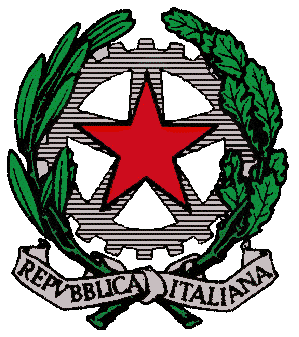 ISTITUTO MAGISTRALE STATALE LICEI “TOMMASO CAMPANELLA” DI BELVEDERE MARITTIMOVia Annunziata, 4 – 87021 Belvedere Marittimo (CS)Tel/fax: 0985 82409 sito: www.liceobelvedere.gov.ite-mail :cspm070003@istruzione.itpec:cspm070003@pec.istruzione.itDOCUMENTO DEL CONSIGLIO DELLA CLASSE V SEZ. ELICEO LINGUISTICONUOVO ORDINAMENTO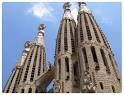 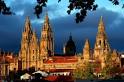 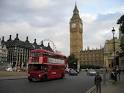 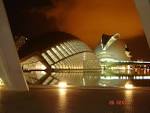 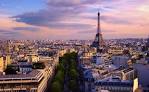 ESAME DI STATO  A.S. 2015-2016 Coordinatore: Prof.ssa Ermenegilda MagornoIndiceFinalità d’indirizzo									pag 2Presentazione della classe								pag 3Gli alunni 									pag 3 La classe nel triennio								pag 3 Crediti maturati                                                                                                     pag 5Certificazioni linguistiche						             pag 5Giudizio finale									pag 6Il Consiglio di classe									pag 6Organizzazione dell’attività didattica							pag 6Attività svolte nell’a.s. 2014-2015							pag 7Criteri di valutazione delle prove d’esame						pag 12Firme docenti									pag 13ALLEGATIGriglia valutazione prima prova	                                                                          pag 15                  						Griglia valutazione seconda prova (lingue)                                                                pag  16					Griglia valutazione terza prova                                                                                 pag 17   Griglia di valutazione del colloquio	                                                                             pag 19 							Simulazione terza prova del 23/02/2015	 					pag 20						Simulazione terza prova del 15/04/2015						pag  29						Consuntivi discipline  								pag 39									Si allega, altresì, la documentazione per  gli alunni CIANNI MAURO ED EVOLUZIONISTA FRANCESCAFinalità d’indirizzo“Il percorso del liceo linguistico è indirizzato allo studio di più sistemi linguistici e culturali. Guida lo studente ad approfondire e a sviluppare le conoscenze e le abilita, a maturare le competenze necessarie per acquisire la padronanza comunicativa di tre lingue, oltre l’italiano, e per comprendere criticamente l’identità storica e culturale di tradizioni e civiltà diverse”.(art. 6 comma 1 del regolamento recante “Revisione dell’assetto ordinamentale, organizzativo e didattico dei licei). Obiettivi d’indirizzoGli studenti, a conclusione del percorso di studio, oltre a raggiungere i risultati d apprendimento comuni, dovranno:avere acquisito in due lingue moderne strutture, modalità e competenze comunicative corrispondenti almeno al Livello B2 del Quadro Comune Europeo di Riferimento;avere acquisito in una terza lingua moderna strutture, modalità e competenze comunicative corrispondenti almeno al Livello B1 del Quadro Comune Europeo di Riferimento;saper comunicare in tre lingue moderne in vari contesti sociali e in situazioni professionali utilizzando diverse forme testuali;riconoscere in un’ottica comparativa gli elementi strutturali caratterizzanti le lingue studiate ed essere in grado di passare agevolmente da un sistema linguistico all’altro;essere in grado di affrontare in lingua diversa dall’italiano specifici contenuti disciplinari;conoscere le principali caratteristiche culturali dei paesi di cui si è studiata la lingua, attraverso lo studio e l’analisi di opere letterarie, estetiche, visive, musicali, cinematografiche, delle linee fondamentali della loro storia e delle loro tradizioni;sapersi confrontare con la cultura degli altri popoli, avvalendosi delle occasioni di contatto e di scambio.Piano orario Liceo Linguistico Nuovo ordinamentoPRESENTAZIONE DELLA CLASSE La classe è composta da 10 alunni, 1 ragazzo e 9 ragazze provenienti da vari paesi del territorio Alto Tirreno Cosentino . La sua gestione è resa più complessa dalla presenza di un allievo con disabilità motoria,  con ricadute sui livelli di attenzione e concentrazione ; egli è affiancato da docente di sostegno per 18 ore settimanali;  è presente, altresì, un’alunna con bisogni educativi speciali (BES) dovuti ad un lungo periodo di ospedalizzazione conseguente ad un’operazione di trapianto . L’alunna ha frequentato per tutto il primo quadrimestre e solo qualche giorno nel secondo quadrimestre.   Dunque,  nel primo caso è stata seguito un piano educativo individualizzato;  nel secondo caso viene seguita  una programmazione personalizzata e i docenti hanno provveduto a fornire all’allieva materiali didattici e prove di verifica .  In generale il comportamento della classe è sempre stato corretto , disponibile solidale con i compagni più deboli . GLI ALUNNILA CLASSE NEL TRIENNIOLa classe , nel triennio ha  mantenuto la sua composizione – 10 alunni, 9 ragazze, un ragazzo - senza alcuna variazione. . La sua gestione , nel triennio, è stata complicata  dalla presenza di un allievo con disabilità motoria,  con ricadute sui livelli di attenzione e concentrazione ; egli è sempre stato  affiancato da docente di sostegno per 18 ore settimanali;  altra problematica è stata rappresentata , altresì, da un’alunna con bisogni educativi speciali (BES) dovuti  lunghi periodi di ospedalizzazione  che, nell’anno scolastico 2014-2015 sono seguiti  ad un’operazione di trapianto avvenuta  . L’alunna ha frequentato perciò, in modo irregolare, ma, nei periodi di ospedalizzazione ha fruito di sostegno didattico presso l’ospedale di Bergamo. Per quanto riguarda l’ultimo anno del triennio , ha frequentato   tutto il primo quadrimestre e solo qualche giorno nel secondo quadrimestre.   Dunque,  nel primo caso è stata seguita un piano educativo individualizzato;  nel secondo caso viene seguita  una programmazione personalizzata .  Nonostante l’alternarsi di alcuni docenti, in varie discipline ( inglese, italiano, filosofia), si è garantita una continuità di metodo di studio e di attività didattica.In generale il comportamento della classe è sempre stato corretto e disponibile . All’interno del gruppo non si sono registrate, negli anni,  situazioni di conflitto o di tensione e si è invece consolidato un buon clima di collaborazione.Obiettivi educativi e formativi Nel corso dei tre anni la maggior parte degli alunni ha acquisito maggiore sicurezza e autonomia nel metodo di lavoro e, pur a livelli diversi, la capacità di usufruire in modo trasversale delle competenze disciplinari . Pertanto gli obiettivi del Piano dell’offerta formativa possono considerarsi raggiunti, anche se in maniera diversificata.Obiettivi didattici Gli alunni, a livelli differenti:recepiscono e usano la lingua sia nella formulazione orale che scritta in modo abbastanza adeguato alle diverse esigenze comunicative;hanno maturato interesse per le opere letterarie, scientifiche e artistiche che consentano di accostarsi al patrimonio culturale come strumento di interpretazione della realtà e rappresentazione di sentimenti ed esigenze universali in cui potersi riconoscere.Hanno sviluppato la consapevolezza dell’unitarietà del sapere Hanno migliorato la capacità di sintesi  e di rielaborazione critica dei contenutiUsano e comprendono i linguaggi specifici delle disciplineRISULTATI del secondo biennio (2013 – 2014 /2014 – 2015)Il profitto generale si è mantenuto pressoché costante nell’arco del triennio (vedi  tabella)Tutti gli allievi sono in possesso di sufficienti o buone capacità di base, La classe nel suo complesso, pur tenendo conto delle diverse realtà individuali e capacità, ha risposto in modo positivo alle proposte didattiche e culturali. Il clima di lavoro è stato generalmente corretto e attento ai suggerimenti dei docenti. In generale, quindi, gli obiettivi prefissati sono stati raggiunti in maniera discreta.SCRUTINIO FINALE CLASSE TERZA SEZ. E (A.S. 2013 – 2014)SCRUTINIO FINALE CLASSE QUARTA SEZ.E (A.S. 2014 – 2015)CREDITI MATURATI NEL CORSO DEL SECONDO BIENNIOPer i criteri di attribuzione del credito vedi POFCertificazioni linguistiche conseguite nel quinquennioGIUDIZIO FINALE A.S. 2015-2016Alla fine del ciclo di studi si registra la presenza di un’ampia fascia di studenti con una media voti più che sufficiente e di una fascia ridotta dal profitto buono. COMPOSIZIONE DEL CONSIGLIO DI CLASSECome si evince dalla tabella, è stata garantita, in linea di massima, la continuità nell’insegnamento delle lingue straniere, caratterizzanti l’indirizzo, mentre c’è stato un avvicendamento continuo per  la fisica e parziale per italiano e storia dell’arte.ORGANIZZAZIONE DELL’ATTIVITÀ DIDATTICAIl Consiglio di classe ha fatto propri gli obiettivi culturali e formativi indicati nel PTOF ed ha provveduto a commisurarli, nel corso del triennio, alle conoscenze, alle competenze e alle capacità degli alunni.Le programmazioni disciplinari sono state elaborate dai singoli docenti a partire dalle discussioni nelle riunioni collegiali di settembre (Collegio dei docenti, Consiglio di classe, Dipartimenti).Gli interventi didattici sono stati sviluppati in coerenza con le linee tracciate dal Piano dell’Offerta Formativa, di cui sono state condivise le indicazioni riguardanti gli obiettivi comportamentali e didattici da conseguire nel percorso di studio,così articolati:Strategie didattiche utilizzateIl Consiglio di classe si è mosso seguendo una tipologia lavorativa di tipo tradizionale, definendo in fase di programmazione gli obiettivi formativi, i programmi da svolgere, i criteri di valutazione, le strategie educative da adottare.Durante l’anno scolastico gli interventi di recupero , potenziamento e sostegno  sono stati svolti nel Cross Curriculum  inoltre  i docenti hanno proposto  interventi, svolti in orario antimeridiano, miranti ad accrescere la motivazione per lo studio, e a rafforzare le le competenze specifiche e le abilità previste.Il rapporto tra i docenti è stato improntato sulla più fattiva collaborazione tesa a conseguire linee comuni per la formazione umana e culturale degli allievi.Nell’ambito delle proposte didattico – formative i docenti hanno valorizzato la pratica dell’argomentazione e del confronto; la cura di una modalità espositiva scritta ed orale corretta, pertinente, efficace e personale, pertanto hanno cercato di valorizzare di tutti gli aspetti del lavoro scolastico: • lo studio delle discipline in una prospettiva sistematica, storica e critica; • la pratica dei metodi di indagine propri dei diversi ambiti disciplinari; • l’esercizio di lettura, analisi, traduzione di testi letterari, filosofici, storici, scientifici, saggistici e di interpretazione di opere d’arte; • l’uso costante del laboratorio linguistico; Hanno fatto ricorso a: lezioni frontali;  lezioni dialogiche; lavori di gruppo; lettura di testi e documenti seguiti da dialoghi e discussioniSi sono avvalsi dell‘uso degli strumenti multimediali a supporto dello studio e della ricerca attraverso:• visione di film e documentari• attività nei laboratori• realizzazione di video.Verifiche e criteri di valutazioneI progressi degli alunni sono stati verificati attraverso il metodo dialogico, il lavoro comune, i compiti domestici, le prove scritte, le interrogazioni ed anche mediante prove oggettive strutturate e semistrutturate, anche per le discipline “orali “, sì da consentire periodici e rapidi accertamenti del livello raggiunto dai singoli e dalla classe in ordine a determinati traguardi formativi generali e specifici.Le valutazioni sono state costanti e periodiche, nel rispetto della scansione quadrimestrale dell’anno scolastico deliberata dal Collegio dei docenti all'inizio dell'anno scolastico (due quadrimestri, ognuno intervallato da un colloquio informativo con i genitori).Il processo valutativo è stato effettuato sotto il segno della trasparenza, coinvolgendo gli studenti nella linearità e fondatezza dei criteri di valutazione, non solo per chiarire ad essi tali criteri ed informarli dei voti conseguiti nelle varie prestazioni, ma anche per stimolarne la responsabilizzazione e la capacità di autovalutazione. Nel determinare il giudizio valutativo finale degli alunni hanno concorso i seguenti elementi:l’esito delle verifiche sull’andamento didattico;la considerazione delle difficoltà incontrate;il progressivo sviluppo della personalità e delle competenze acquisite rispetto ai livelli di partenza;gli indicatori qualitativi del comportamento scolastico (impegno e partecipazione).ATTIVITA’ SVOLTE NEL CORSO DELL’ANNO SCOLASTICONel corso del corrente a.s. la classe ha partecipato alle seguenti attività di ampliamento dell’offerta formativa nell’ambito sia di specifici progetti inseriti nel P.O.F. sia di proposte da parte di soggetti esterni all’istituzione scolastica. Tutte le attività hanno contribuito in maniera significativa alla crescita culturale del gruppo classe.In particolare:ATTIVITÀ EXTRACURRICULARISalone dello studente a Lamezia Terme Giornate all’Università e diverse presentazioni in sede;Festa delle matricoleViaggio d’istruzione a BudapestProgetto parlamento Europeo dei RagazziPrevenzione protezione civileGiornata ECODAYATTIVITÀ DI ORIENTAMENTO Orientamente in uscita ORIENTACALABRIA ( Lamezia Terme)Orientamento Università di Siena Orientamento Università di Palermo Incontro con la Guardia CostieraPROGETTI E ATTIVITÀ A CUI HANNO ADERITO SINGOLI ALUNNI:Visita del Parlamento Europeo a StrasburgoProgetto TeatroStage teatrale di Teatri e Dintorni e ILgrilloparlante, nell’ambito della stagione di prosa 20116Attività di volontariato presso l’Oasi Federico.Progetto di donazione del sangue (Fidas)Attività di approfondimento:Partecipazione “Palketto stage” teatro in lingua inglese Visione di film presso il cineteatro Vittoria di Diamante: Zootropolis e Pan , in lingua inglese; Chiamatemi Francesco.Viaggi d’istruzione e visite guidateNel corrente anno scolastico , 4 ragazzi hanno partecipato alla delegazione in visita del Parlamento Europeo a Strasburgo , dove hanno potuto assistere ad una plenaria della Commissione Europea;  quattro alunni della classe hanno partecipato al viaggio d’istruzione a Budapest nel mese di maggio.Attività di Alternanza Scuola lavoroLa nuova legge di riforma n. 107/15 all’ art. 1 dal comma 33 al comma 44 introduce e regolamenta l’obbligo dell’alternanza scuola-lavoro da svolgersi per tutti gli alunni nell’ultimo triennio delle scuole secondarie di secondo grado.Nel nostro istituto, alla luce della recente normativa, si è cercato di adeguarsi in tempi piuttosto brevi a quanto previsto e richiesto. Pertanto, gli studenti hanno partecipato alle attività secondo  la tabella di seguito allegata Classe e Indirizzo: 5^ E  - Linguistico 		Scheda Alternanza Scuola LavoroTutor scolastico: Prof.ssa Giovanna GambaAttività pluridisciplinari svolte nella classeI docenti, in particolare delle materie linguistiche, hanno sempre operato gli opportuni riferimenti nelle varie discipline.Sono state svolti Moduli  CLIL, secondo programmazione allegata1) Fisica in lingua inglese 2) Storia in lingua franceseAttività di recupero e Cross CurriculumNei casi in cui se ne è presentata la necessità, tutti gli insegnanti hanno svolto attività di recupero in classe in orario curricolare e durante la giornata lkaboratoriale del Cross Curriculum. Agli allievi, pertanto, è stata  offerta anche un’ampia possibilità di recupero, potenziamento, approfondimento  oltre che di  seguire percorsi  finalizzati all’acquisizione di certificazioni linguistiche di livello avanzato . Si allega la tabella dei laboratori seguiti SIMULAZIONI TERZA PROVA DELL’ESAME DI STATO(testi disponibili in allegato)Alle verifiche tradizionali sono state affiancate due simulazioni di terza prova secondo la tipologia mista: cinque discipline coinvolte; per ogni singola disciplina sono stati proposti 4 quesiti a scelta multipla e 2 quesiti a risposta breve estensibile su 5/7 righe. La correzione delle prove è stata effettuata dagli insegnanti delle discipline coinvolte (i testi delle prove e le relative griglie di valutazione sono fra gli allegati).I SIMULAZIONE del 23-02-2016Discipline coinvolte: Spagnolo, Storia , Inglese , Matematica, Fisica.II SIMULAZIONE del 14-04-2016Discipline coinvolte: Inglese, Francese, Storia, Fisica, Scienze.Durata delle prove: 120 minutiCRITERI DI VALUTAZIONE DELLE PROVE D’ESAME: INDICAZIONI DEL C.D.C. Prima provaIl consiglio di classe, in merito alla prima prova d'esame, ha stabilito l'utilizzo della griglia di valutazione strutturata dal Dipartimento di materie letterarie (in allegato). Nel rispetto del sistema valutativo utilizzato durante l’anno scolastico, i punteggi saranno attribuiti in decimi e trasformati in quindicesimi. Per i valori intermedi, verrà effettuato un arrotondamento dello 0.50 per eccesso o per difetto,  considerando per eccesso i valori uguali o superiori allo 0.50. Seconda provaPer la seconda prova d'esame verrà utilizzata la griglia di valutazione strutturata dal Dipartimento di Lettere e Lingue straniere, già in uso nei precedenti anni scolastici (in allegato). Terza provaIl consiglio di classe, in merito alla terza prova d'esame, ha selezionato l'utilizzo di una prova semi-strutturata con:N°4 quesiti a scelta multipla (quattro opzioni) ;N°2 quesiti a domanda aperta (max 5 righe) per cinque delle discipline per le quali non sono previste prove scritte. Prova oraleLa valutazione della prova orale verrà effettuata nel rispetto dei “criteri generali di riferimento” riportati in allegato.FIRME dei docenti componenti il Consiglio di classeBelvedere Marittimo ALLEGATIGriglia valutazione prima prova								Griglia valutazione seconda prova.(lingue)						Griglia valutazione terza prova								Griglia valutazione colloquio								Simulazione terza prova del 23/02/2016							Simulazione terza prova del 14/04/2016							Consuntivi discipline  		GRIGLIA DI VALUTAZIONE DELLA PRIMA PROVA dell’ESAME DI STATOALUNNO/A__________________________________________classe______________data_______________*Totale in decimi _______                                                    *Totale in quindicesimi _______Nella correzione delle prove dell’esame di Stato il punteggio totale sarà arrotondato per eccesso se la prima cifra decimale è uguale a 5GRIGLIA DI VALUTAZIONE DELLA SECONDA  PROVA DELL’ESAME DI STATO ,LINGUEANNO SCOLASTICO 2015-16GRIGLIA DI VALUTAZIONE DELLA TERZA PROVA SCRITTA dell’ESAME DI STATOTipologia mista: Totale 5 discipline (10 quesiti a risposta singola, 20 quesiti a risposta multipla)TABELLA DI CORRISPONDENZA TRA PUNTEGGIO TOTALE _______/50 E PUNTEGGIO IN QUINDICESIMI:Punteggio attribuito dalla commissione_________/15Belvedere Marittimo lì ________ 		I Commissari				Il PresidenteGRIGLIA DI VALUTAZIONE DELLA PROVA ORALE (Punteggio espresso in trentesimi)CANDIDATO__________________ CLASSE__________________I SIMULAZIONE DELLA TERZA PROVA (23-02-2016)Esame di Stato - Anno scolastico 2015/2016Classe V E – Liceo LINGUISTICO - PRIMA Simulazione di Terza prova(DURATA DELLA PROVA: 120 MINUTI)Griglia di valutazione della terza prova scrittaTipologia mista: Totale 5 discipline (10 quesiti a risposta singola, 20 quesiti a risposta multipla)TABELLA DI CORRISPONDENZA TRA PUNTEGGIO TOTALE _______/50 E PUNTEGGIO IN QUINDICESIMI:Punteggio attribuito dalla commissione_________/15Belvedere Marittimo lì 23/02/2015 		I Commissari				Il PresidenteESPAÑOLDISCIPLINA (SCIENZE NATURALI) – N° 2 DOMANDE A RISPOSTA SINGOLADOMANDA: DESCRIVI BREVEMENTE PERCHE’ NEGLI ALCANI IL PUNTO DI FUSIONE E IL PUNTO DI EBOLLIZIONE CAMBIANO IN RELAZIONE ALLA MASSA ED ALLA FORMA DELLE MOLECOLE (max 7 righi)Punteggio attribuito alla risposta (massimo 3 punti): _______DOMANDA:   ILLUSTRA BREVEMENTE QUALI SONO LE REAZIONI TIPICHE DEGLI ALCANI E DEGLI IDROCARBURI INSATURI (max 7 righi)Punteggio attribuito alla risposta (massimo 3 punti): _______DISCIPLINA (SCIENZE NATURALI1) – N° 4 QUESITI A RISPOSTA MULTIPLAPunteggio complessivo attribuito alle risposte (massimo 4 punti): _______                                                         INGLESE1) Why are the Lyrical Ballads considered the manifesto of English Romantic Movement ?  (max 7 righe)	Punteggio attribuito alla risposta punti: _______2) Refer to Ode on a Grecian Ur by J. Keats.Which were the two main scenes carved on the Urn?  (max 7 righe)	Punteggio attribuito alla risposta  punti: _______                                                                                INGLESE5) Why are the Lyrical Ballads considered the manifesto of English Romantic Movement ?6) Refer to Ode on a Grecian Ur by J. Keats.Which were the two main scenes carved on the Urn?  (max 7 righe)FISICA5) Perchè un generatore deve compiere lavoro per mantenere costante la differenza di   potenziale ai capi di un conduttore?(max 7 righi)                                                                  PUNTI…………Qual è l’enunciato della seconda legge di Ohm? (max 7 righi)STORIAIndica gli aspetti che distinguono la guerra del 1914-1918 da tutti i conflitti precedenti.(7 righi)                                                                                                          PUNTI……………………6.Spiega le motivazioni che portarono l’Italia, alleata dell’Austria e della Germania, a cambiare fronte e  a scendere in guerra a favore dell’Intesa (7 righi)                                                                                                                  PUNTI………….II SIMULAZIONE DELLA TERZA PROVA (14-04-2016)Esame di Stato - Anno scolastico 2015/2016Classe V E – Liceo LINGUISTICO - SECONDA Simulazione di Terza prova(DURATA DELLA PROVA: 120 MINUTI)Griglia di valutazione della terza prova scrittaTipologia mista: Totale 5 discipline (10 quesiti a risposta singola, 20 quesiti a risposta multipla)TABELLA DI CORRISPONDENZA TRA PUNTEGGIO TOTALE _______/50 E PUNTEGGIO IN QUINDICESIMI:Punteggio attribuito dalla commissione_________/15Belvedere Marittimo lì 23/02/2015 		I Commissari				Il PresidenteI DISCIPLINA (SCIENZE NATURALI1) – N° 2 DOMANDE A RISPOSTA SINGOLADomanda (max 7 righi)ORDINA IN MODO CRESCENTE, IN BASE AL LORO PUNTO DI EBOLLIZIONE, I SEGUENTI ALCANI: n- eptano, 3 – metil pentano, 2,2 – di metil butano,  n – esano Punteggio attribuito alla risposta (massimo 3 punti): _______Domanda  (max 7 righi)ILLUSTRA BREVEMENTE LA DIFFERENZA CHE ESISTE TRA IL MECCENISMO BIMOLECOLARE SN2 E QUELLO MONOMOLECOLARE SN1 NELLA REAZIONE DI SOSTITUZIONE NUCLEOFILA DEGLI ALOGENI DERIVATI Punteggio attribuito alla risposta (massimo 3 punti): _______I DISCIPLINA (SCIENZE NATURALI) – N° 4 QUESITI A RISPOSTA MULTIPLA				                                                             OH Punteggio complessivo attribuito alle risposte (massimo 4 punti): _______II DISCIPLINA (2) – N° 2 DOMANDE A RISPOSTA BREVE1)  Spiega gli eventi del 1943 in Italia   (max 7 righi)	Punteggio attribuito alla risposta (massimo 3 punti): _______2) Neutralismo e interventismo:analizza ed esponile principali differenze tra le due posizioni politiche,specificando quail furono i principali esponentidei due movimenti (max 7 righi)	Punteggio attribuito alla risposta (massimo 3 punti): _______II DISCIPLINA (2) – N° 4 QUESITI A RISPOSTA MULTIPLAPunteggio complessivo attribuito alle risposte (massimo 4 punti): _______III DISCIPLINA (3) – N° 2 DOMANDE A RISPOSTA SINGOLA1) Domanda (max 7 righi)	Punteggio attribuito alla risposta (massimo 3 punti): _______Domanda. (max 7 righi)	Punteggio attribuito alla risposta (massimo 3 punti): _______III DISCIPLINA (3) – N° 4 QUESITI A RISPOSTA MULTIPLAPunteggio complessivo attribuito alle risposte (massimo 4 punti): _______IV  DISCIPLINA (4) – N° 2 DOMANDE A RISPOSTA SINGOLADomanda. (max 7 righi)	Punteggio attribuito alla risposta (massimo 3 punti): _______Domanda. (max 7 righi)	Punteggio attribuito alla risposta (massimo 3 punti): _______IV DISCIPLINA (4) – N° 4 QUESITI A RISPOSTA MULTIPLAPunteggio complessivo attribuito alle risposte (massimo 4 punti): _______V  DISCIPLINA (4) – N° 2 DOMANDE A RISPOSTA SINGOLADomanda. (max 7 righi)	Punteggio attribuito alla risposta (massimo 3 punti): _______Domanda. (max 7 righi)	Punteggio attribuito alla risposta (massimo 3 punti): _______V DISCIPLINA (4) – N° 4 QUESITI A RISPOSTA MULTIPLAPunteggio complessivo attribuito alle risposte (massimo 4 punti): _______CONSUNTIVI DELLE VARIE DISCIPLINEITALIANO                                                                                                              pag 42STORIA                                         					                 pag 46                                                                                                  INGLESE                                                                                                                pag 48SCIENZE MOTORIE							  pag 50SCIENZE NATURALI							  pag  52FILOSOFIA								  pag  55LINGUA E CIVILTA’ FRANCESE				 	 pag  58LINGUA E LETTERATURA SPAGNOLA				 pag 60  MATEMATICA E FISICA 						pag 62STORIA DELL’ARTE							pag 67				RELIGIONE								pag68MODULI CLIL								pag 70I LICEI TOMMASO CAMPANELLAPROGRAMMA D’ITALIANO  CLASSE VCANNO SCOLASTICO 2015\2016PROF.ssa ERMENEGILDA MAGORNOConsuntivo disciplinare: ITALIANODocente: Ermenegilda MagornoN.ro ore settimanali: 4;		1.Presentazione sintetica della classe La classe è composta da 10 alunni, 1 ragazzo e 9 ragazze. La sua gestione è resa più complessa dalla presenza di un allievo con disabilità motoria,  con ricadute sui livelli di attenzione e concentrazione ; egli è affiancato da docente di sostegno per 18 ore settimanali;  è presente, altresì, un’alunna con bisogni educativi speciali (BES) dovuti ad un lungo periodo di ospedalizzazione conseguente ad un’operazione di trapianto . L’alunna ha frequentato per tutto il primo quadrimestre e solo qualche giorno nel secondo quadrimestre.   Dunque,  nel primo caso è stata seguita un piano educativo individualizzato;  nel secondo caso viene seguita  una programmazione personalizzata .  Inoltre la classe  è affidata alla docente d’italiano solo nel corrente anno scolastico.  Gli allievi hanno manifestato, perciò,  un iniziale disagio per la mutazione del metodo di studio. Il quale   è stato improntato ad un loro coinvolgimento anche nella conduzione delle lezioni  e a modalità costruttive di apprendimento dei contenuti , non affidate alla lettura e ripetizione mnemonica di paragrafi e capitoli . Questa circostanza , insieme alla necessità di conoscere le situazioni di partenza ha rallentato inizialmente il lavoro che è proseguito, comunque, con esiti soddisfacenti  capitalizzando, alla fine dell’anno scolastico i risultati preventivati.  Le lezioni  hanno sempre contenuto indicazioni di lavoro e si sono concluse con attività di gruppo, e anche individuali volte a stimolare la collaborazione, lo scambio di idee, la sperimentazione di modalità di lavoro attivo  . Un’attenzione particolare è stata dedicata alle prove scritte d’esame con un laboratorio di scrittura sulle tipologie testuali anche con esercitazioni a casa. Il livello medio della classe risulta, così, alla fine dell’anno scolastico,  discreto;  l’interesse , la partecipazione e il rendimento  risultano costanti. L’alunno con disabilità motoria ha svolto il proprio lavoro in classe, individualmente o inserito nei gruppi di lavoro, con il supporto e la mediazione del docente specializzato.Per l’alunna BES, le cui assenze sono tutte supportate da certificazione medica specialistica, si è provveduto, come previsto dalle deliberazioni del CC ,  a rifornirla di materiali e dispense per facilitare lo studio .2. Obiettivi disciplinari raggiunti per quanto riguarda conoscenze, competenze, capacità La classe presenta quindi un profilo sostanzialmente omogeneo sia per quanto riguarda attenzione e serietà, che per quanto si riferisce a rendimento e livelli di produzione, ferme restando le naturali diversità determinate innanzi tutto da attitudini e interessi individuali, da capacità e volontà comunicativa, competenza critico-espressiva, metodo di studio ed autonomia di approfondimento inter e intra-disciplinare che da quelli derivano, che si mantengono – come già detto – all’interno di un livello in media discreto . Nella classe è presente un gruppo di  alunni più motivato ed attento anche agli aspetti e alle richieste formali ( cura espressiva, sviluppo di un piano espositivo sia nella produzione scritta che orale) che ha compiuto un buon percorso di crescita personale e culturale raggiungendo così gli obiettivi previsti. Un secondo gruppo è formato da alunni che, sorretti da interesse e impegno meno continuativi e in possesso comunque di strumenti espressivi e di comprensione mediamente adeguati, hanno raggiunto gli obiettivi previsti in misura soddisfacente senza sviluppare tuttavia appieno le proprie potenzialità. Sono peraltro presenti all’interno di questo stesso gruppo ,  alunni che incontrano ancora alcune difficoltà di ordine logico-critico, soprattutto nella produzione scritta, relativamente ad organicità dell’argomentazione e efficacia espressiva. In relazione agli obiettivi indicati in fase di programmazione si possono fare le seguenti considerazioni. AREA STORICO- LETTERARIA Gli alunni  Conoscono le linee generali di sviluppo della storia letteraria dall’Ottocento Romantico e Naturalista/Verista al Novecento; possiedono le informazioni principali sui contesti storico-culturali, gli autori, le opere, i generi letterari in prosa e poesia trattati  Sono in grado di comprendere e individuare le caratteristiche principali di un testo letterario  Alcuni alunni sanno operare collegamenti tra testi, autori, contesti e generi AREA LINGUISTICA Gli alunni  Conoscono e sono in grado di utilizzare nella produzione scritta varie modalità comunicative-espositive (tema, analisi testuale, saggio breve, articolo di giornale ) abbastanza vario e composito, specifico ed appropriato al contesto comunicativo  Conoscono e riconoscono i diversi registri espressivi e retorico-stilistici  La maggior parte degli alunni è in grado di utilizzare diversi registri espressivi adeguandoli al contesto, agli scopi e al destinatario della comunicazione. 3. Attività di recupero svolte Visto il livello della classe non sono stati attivati corsi di recupero disciplinare, sono comunque state predisposte indicazioni di lavoro in base alle problematiche emerse nel corso delle attività curriculari.   Criteri e strumenti di valutazione Per i criteri di valutazione si rimanda a quanto previsto dal Piano dell’Offerta Formativa elaborato dal Dipartimento di Linguistica e adottato dal Consiglio di Classe .Per la valutazione della produzione scritta è stata utilizzata la griglia di correzione prevista per la prima prova dell’Esame di Stato. Sono state svolte tre prove scritte nel primo periodo e, al momento attuale, due nel secondo quadrimestre sulle varie tipologie previste.Per la valutazione della produzione orale gli strumenti di verifica formativa, formale e informale, sono stati: - interrogazione individuale - interventi spontanei su argomenti di studio - domande dal posto - partecipazione a discussioni Altri elementi utili alla valutazione sono stati forniti da - esercizi scritti di analisi del testo svolti in classe - questionari stile terza prova di varia tipologia programmati e per i quali sono stati valutati il possesso dei contenuti e la capacità espositiva.Alla definizione della valutazione finale hanno concorso anche altri elementi registrati in base all’osservazione puntuale della qualità della presenza dello studente in classe: la partecipazione al dialogo educativo e alle attività proposte, l’impegno nell’applicazione individuale, l’interesse per gli argomenti trattati, l’autonomia e l’approfondimento personale, i progressi attuati in itinere. Si allega il Programma svolto sino all’8 maggio con indicazioni degli argomenti da trattare fino all’11 giugno.									La docente								____________________________Obiettivi leggere consapevolmente e identificare il significato di un testo letterario, la sua collocazione in un genere di pertinenza e nella produzione dell’autore, la sua contestualizzazione;Sapersi orientare nella storia letteraria e operare confronti tra le varie correnti;collegare testi e problemi della storia letteraria italiana ed europea;produrre testi di comunicazione di tipo espositivo e di tipo argomentativo.Ripasso delle principali figure retoriche Ragione e Sentimento , l’uomo di Fronte alla realtà. L’Età Del Romanticismo ; confronto tra Neoclassicismo e Romanticismo;Giacomo Leopardi : vita, opere, poetica e pensiero con particolare riferimento alla evoluzione  dal Pessimismo storico al Pessimismo Cosmico. Testi studiati : Lettera a Pietro Giordani; l’Infinito, Sera del dì di festa, alla luna , A Silvia; il passero solitario ,Il sabato del Villaggio, Canto Notturno di un Pastore errante per L’Asia. Ginestra. Operette Morali: Dialogo della natura con Un islandese, Venditore di Almanacchi.Scienza e natura, natura e storiaIl Positivismo in Europa: il ruolo della scienza.Il Naturalismo ed il Verismo.Il Naturalismo francese : E. Zola. Naturalismo italiano: G: Capuana  e . Confronto tra Naturalismo e Verismo.Giovanni Verga: vita e pensiero.La produzione verista  Rosso malpelo
Da Vita dei Campi :  fantasticheria .
Il ciclo dei vinti
I Malavoglia: linguaggio, tecniche narrative, contenuto. Lettura dell’Introduzione ai MalavogliaRomanzo verista e romanzo storico,   i vinti e gli oppressi .La crisi del Positivismo .  Il male di vivereLa crisi dell’intellettuale italiano in età postunitariaL’Età del Decadentismo, quadro storico –letterario delle correnti  tra Ottocento e Novecento  .Estetica e poetica decadente: i tratti comuni alle varie correnti. Concezione e compito della poesia, rinnovamento dell’espressione.Decadentismo in Italia.Confronto tra romanzo storico, poetica e linguaggio verista. Confronto tra il pessimismo pascoliano e quello leopardianoNaturalismo francese e verismo italiano . Rapporti con il positivismo. Giovanni Pascoli: vita e pensiero, poetica de “Il Fanciullino”Testi:Il Fanciullino La grande Proletaria si è mossa .- X Agosto
 - Il gelsomino notturnoArtisti e poeti di fronte alla guerraIl futurismo: caratteristiche generali e tematiche.Testo:  Il manifesto del Futurismo. Gabriele D’Annunzio , vita e pensiero L’estetismo: caratteristiche generali; Il Superomismo ed il Panismo; la vita come opera d’arte.                                                                     
letture da      Il Piacer 
Da Alcyone : La pioggia nel pineto.Dante Alighieri : struttura generale della Divina Commedia.ParadisoStruttura della Cantica. Lettura, parafrasi e commento dei Canti: I, II, III, VI, VIII, XXXIIIDa svolgere nell’ambito dell’Unità di apprendimento “Artisti e poeti di fronte alla guerra”:Giuseppe Ungaretti, la vita e la ricerca  ungarettiana , innovazione espressiva                                                                                                               - Testi :  Veglia, Soldati, I fiumi, In memoria, Il porto sepoltoEugenio Montale, la vita, il significato della poesia, le tematiche, il correlativo oggettivo
Da La Bufera ed altro: la BuferaSalvatore Quasimodo
La vita, le opere, il pensiero
Da Acque e terre: Alle fronde dei salici, Uomo del mio tempoLa poesia ermetica e post-ermeticaRealtà ed apparenza : essere e dover essere Luigi Pirandello: la vita, il pensiero, l’umorismo, la frantumazione dell’”io”

I romanzi: Il Fu Mattia Pascal ;  Uno, nessuno e centomila: contenuto e caratteristiche Da Il Fu Mattia Pascal :Cap. VIII, Adriano Mei
Il teatro: Sei personaggi in cerca d’autore: caratteristiche generali e contenuto
Metodo di lavoro:  Metodo di lavoro:  lezione frontale, lavoro di gruppo e focus group, discussione in classe, attività di laboratorio, colloquio orale, elaborazione di mappe concettuali, visione di documentari.                                       Testi di riferimento:.  Letteratura, Panebianco B.,pisoni C., Reggiani L. Malpensa M. ; Testi e Scenari , Voll 5- 6 . Dante Alighieri, Divina Commedia, Garzanti ScuolaProf.ssa Ermenegilda MagornoI LICEI TOMMASO CAMPANELLAPROGRAMMA DI STORIA  CLASSE VEANNO SCOLASTICO 2014\2015PROF.ssa ERMENEGILDA MAGORNO1.Presentazione sintetica della classe La classe è composta da 10 alunni, 1 ragazzo e 9 ragazze. La sua gestione è resa più complessa dalla presenza di un allievo con disabilità motoria,  con ricadute sui livelli di attenzione e concentrazione ; egli è affiancato da docente di sostegno per 18 ore settimanali;  è presente, altresì, un’alunna con bisogni educativi speciali (BES) dovuti ad un lungo periodo di ospedalizzazione conseguente ad un’operazione di trapianto . L’alunna ha frequentato per tutto il primo quadrimestre e solo qualche giorno nel secondo quadrimestre.   Dunque,  nel primo caso è stata seguita un piano educativo individualizzato;  nel secondo caso viene seguita  una programmazione personalizzata .  Inoltre la classe  è affidata alla docente d’italiano solo nel corrente anno scolastico.  Gli allievi hanno manifestato, perciò,  un iniziale disagio per la mutazione del metodo di studio. Il quale   è stato improntato ad un loro coinvolgimento anche nella conduzione delle lezioni  e a modalità costruttive di apprendimento dei contenuti , non affidate alla lettura e ripetizione mnemonica di paragrafi e capitoli . Questa circostanza , insieme alla necessità di conoscere le situazioni di partenza ha rallentato inizialmente il lavoro che è proseguito, comunque, con esiti soddisfacenti  capitalizzando, alla fine dell’anno scolastico i risultati preventivati.  Le lezioni  hanno sempre contenuto indicazioni di lavoro e si sono concluse con attività di gruppo, e anche individuali volte a stimolare la collaborazione, lo scambio di idee, la sperimentazione di modalità di lavoro attivo  . Un’attenzione particolare è stata dedicata alle prove scritte d’esame con un laboratorio di scrittura sulle tipologie testuali anche con esercitazioni a casa. Il livello medio della classe risulta, così, alla fine dell’anno scolastico,  discreto;  l’interesse , la partecipazione e il rendimento  risultano costanti. L’alunno con disabilità motoria ha svolto il proprio lavoro in classe, individualmente o inserito nei gruppi di lavoro, con il supporto e la mediazione del docente specializzato.Per l’alunna BES, le cui assenze sono tutte supportate da certificazione medica specialistica, si è provveduto, come previsto dalle deliberazioni del CC ,  a rifornirla di materiali e dispense per facilitare lo studio .PROGRAMMAZIONE DI STORIAPROF.SSA ERMENEGILDA MAGORNOObiettivi Elaborare schemi e mappe concettuali  individuando fatti, tempi, spazi, cause, effetti.Saper confrontare gli eventi storici studiati in una dimensione sincronica e diacronica e saperli leggere sulle cartine tematiche e politicheAcquisire una lettura critica della realtà storica e comprendere l’attualità nel confronto con gli eventi studiati, in una dimensione nazionale, europea, mondiale.Identificare gli elementi maggiormente significativi per confrontare aree e periodi diversiSapere esporre in maniera semplice gli argomenti trattatiPartecipare in modo corretto al dialogo scolasticoLeggere -anche in modalità multimediale- le differenti fonti letterarie, iconografiche, documentarie, cartografiche ricavandone una visione personale e critica.ARGOMENTIRiepilogo  del processo di unificazione Italiana.Età del progresso tecnico e del ColonialismoLa Questione Meridionale e l’Italia postunitaria . Destra e sinistra storicaL’età dell’imperialismo l’ Italia  giolittianalo sviluppo industriale dell’Italia e la politica sociale di GiolittiLa politica interna di Giolitti fra socialisti e cattoliciLa  politica estera di Giolitti e la guerra di LibiaLa crisi dell’Equilibrio EuropeoUn nuovo sistema di Alleanze.Conflitti e crisi tra gli stati europei. L’imperialismo . La questione balcanica.L’irredentismo.La prima guerra mondialeLa prima fase del conflitto.L’entrata dell’Italia nel conflitto.La guerra nel 1915- 1916.La rivoluzione russa e la fine del Conflitto.L’Europa e il mondo dopo il conflitto.La Conferenza di pace.L’Europa tra le due guerreGli Stati Uniti e la crisi del 29.I Regimi Totalitari.Il dopoguerra in Italia e l’avvento del Fascismo .Il Regime fascista. La crisi della Germania repubblicana e l’avvento del Nazismo.L’ideologia nazista e l’antisemitismo.La seconda guerra mondiale ( 1939 – 1942)La seconda guerra mondiale ( 1943 – 1945)Il dopoguerra: ordine mondiale e sviluppo economico,L’Italia repubblicana.Metodo di lavoro:  lezione frontale, lavoro di gruppo e focus group, discussione in classe, attività di laboratorio, colloquio orale, elaborazione di mappe concettuali, visione di documentari.Testi di riferimento: LEPRE AURELIO / PETRACCONE CLAUDIA,  SCARICABILE) / DALLA FINE DELL'OTTOCENTO A OGGI. Dispense Prof.ssa Ermenegilda MagornoMetodo di lavoro:  lezione frontale, lavoro di gruppo e focus group, discussione in classe, attività di laboratorio, colloquio orale, elaborazione di mappe concettuali, visione di documentari.Prof.ssa Ermenegilda MagornoLINGUA E CIVILTÀ STRANIERA: INGLESE. Programma svolto dalla classe VE nell’anno scolastico 2015/16alla data 05/05/2016DOCENTE: prof. GIUSEPPE IMPIERIObiettivi disciplinariContenutiBelvedere 05/05/2016                                                                 prof. Giuseppe Impieri          Istituto Magistrale Statale“Tommaso Campanella”Belvedere Marittimo(CS)                         CONSUNTIVO DELLE ATTIVITÀ DISCIPLINARI                                    Anno scolastico 2015- 2016MATERIA:	Scienze MotorieDOCENTE: 	Prof.ssa  Anna AmatuzzoCLASSE :	5a  sez ELIBRO DI TESTO:  	M. Andolfi- F. Giovannini- E. Espedito “Per stare bene” .                                    Editore Zanichelli ORE DI LEZIONEOre settimanali: 2Svolte al  30-04-2016 : 49OBIETTIVI CONSEGUITI .Promozione della pratica sportiva come stile di vita. Educazione alla salute: conoscenza delle caratteristiche generali dei più importanti alimenti. Acquisizioni di nozioni dietetiche legate al tipo di vita. Acquisizione di un’etica sportiva intesa come prevenzione dei danni provocati dalle sostanze tossiche o dal tenere comportamenti inadeguati. Acquisizione dei concetti di corporeità,  memoria e apprendimento motorio. Capacità di elaborare tematiche pluridisciplinari creando percorsi e collegamenti, sviluppando un metodo per la raccolta dei materiali e del loro utilizzo.Conoscenza del corpo umano. Percorsi pluridisciplinari:  Concetto di corporeità. La memoria motoria: differenza tra memoria verbale o cognitiva e memoria motoria.Memoria e attenzione: capacità di selezione degli input.La memoria sensoriale: la memoria  a breve termine e a lungo termine.Sensazione e percezione. Differenti tipi di percezione: caratteristiche della percezione visiva, uditiva e tattile.Concetto di rilassamento.Le tecniche di rilassamento.Percezione di sé: rappresentazione psichica del proprio corpo e sue patologie: anoressia e bulimia.Il progresso : forma e benessere.La salute dinamica: il mantenimento del benessere, i fattori determinanti della salute.Concetto di wellness.Il fitness: le attività del fitness.Educazione alimentare: gli alimenti, la dieta equilibrata, la dieta dello sportivo.La back school: la prevenzione del mal di schiena come presupposto per una vita attiva.Il doping: che cos’è il doping? Perché combatterlo? Il  rapporto tra lo spazio e il tempo:La velocitàIl tempo di reazione.Il timing.Lo spazio individuale.La traiettoria.Il ritmo di esecuzione.II tempo e l’allenamento.L’apparato endocrino.L’apparato cardio-circolatorio.METODO D’INSEGNAMENTOLezione frontale.Lezione partecipata.Lavoro di gruppo.Problem-solving.MEZZI E STRUMENTI  DI LAVOROLibro di testo.Lavori di ricerca .SPAZIAula didattica.Palestra della scuolaTEMPIScansione quadrimestrale modulare                                       Il Docente                      Anna  AmatuzzoSCHEMA CONSUNTIVO DELL’ATTIVITA’ DISCIPLINARE  Materia: SCIENZE NATURALIDocente: ANTONIO CERALDILibro di testo: “ Dal carbonio agli OGM PLUS – Chimica organica, Biochimica e biotecnologie” di Valitutti ed altri – Ed.  ZanichelliOre di lezione: n. ore 70 su 96 circa previste dal piano di studiFINALITA’ SPECIFICHEComprensione graduali, secondo il punto di vista scientifico, dei problemi di fondo – metodologici e culturali – posti dalle caratteristiche peculiari della disciplina scientifica Acquisizione di conoscenze essenziali ed aggiornate di Chimica organica e Biochimica.Riconoscere la varietà delle molecole organiche collegandole alle caratteristiche dell’atomo di carbonio.Collegare la natura dei composti organici alle applicazioni nei vari campi della produzioneAcquisire una consapevolezza critica delle problematiche inerenti allo smaltimento dei rifiuti e all’impatto ambientale dell’uso di prodotti organici naturali o artificiali.Individuare le principali fonti di biomolecole fra gli alimenti Riconoscere l’importanza delle biomolecole dal punto di visdta energetico e dell’organizzazione dei processi energetici negli organismiRiconoscere fenomeni legati alla chimica delle biomolecole nella vita quotidianaAnalizzare 3 descrivere le principali vie metabolicheRiconoscere la funzione delle vie metaboliche negli organismi collegandole all’importanza di un’alimentazione correttaStrutturazione in un quadro, quanto più possibile, di rigorosa scientificità delle informazioni di tipo biologico possedute dagli studentiIntroduzione all’uso delle espressioni scientifiche proprie della chimica, chiarendo il significato dei singoli termini e stimolando l’arricchimento linguisticoOBIETTIVI CONSEGUITIL’obiettivo è stato quello di problematizzare i contenuti, introducendoli con domande e inviti alla discussione finalizzate a promuovere un maggiore coinvolgimento e interesse. In riferimento al livello d’apprendimento raggiunto, sono andate distinguendosi due fasce:una prima fascia costituita da pochi elementi, in verità, che si sono distinti per impegno, interesse e voglia d’approfondire, confermando, tra l’altro, una disponibilità già emersa negli anni precedentiuna seconda fascia formata da elementi che, nonostante le  sicure capacità, hanno avuto  bisogno di costanti ed adeguate sollecitazioni, accontentandosi di acquisire conoscenze solo essenziali, ma, comunque accettabili.     OBIETTIVI PROGRAMMATI E NON CONSEGUITIAlcune tematiche, come la Biochimica, il metabolismo e le biotecnologie, sono state affrontate per linee generali ed avrebbero meritato un maggiore approfondimento. Gli intendimenti programmati, purtroppo, sono stati, in parte, vanificati dagli altri concomitanti impegni di studio della classe, dall’esiguo numero di ore disposizione, insufficiente per un completo approfondimento delle tematiche di cui sopra.CONTENUTI La classe ha iniziato a ad affrontare I contenuti programmatici dopo aver rivisto i principali concetti di Chimica generale ed inorganica già affrontati negli anni precedenti, analizzando con maggiore attenzione quelli utili come requisiti essenziali e propedeutici allo studio della Chimica organica.INTRODUZIONE: Proprietà generali dei composti organici. Il carbonio (Configurazione elettronica e ibridizzazione) GLI IDROCARBURI: Formule ed isomeria. Gli idrocarburi e la loro classificazione. Idrocarburi saturi (Alcani e ciclo alcani - Proprietà fisiche e chimiche – La reazione di sostituzione radicalica. Nomenclatura) – Idrocarburi insaturi (Alcheni e Alchini – Proprietà fisiche e chimiche – Le reazioni di addizione elettrofila – Metodi di preparazione) – Idrocarburi aromatici (Anello benzenico – Risonanza e delocalizzazione elettronica – Proprietà fisiche e chimiche – Le reazioni di sostituzione elettrofila)I GRUPPI FUNZIONALI E LE ALTRE ACLASSI DI COMPOSTI ORGANICIGli alogeno derivati: Nomenclatura – Proprietà fisiche e chimiche – le reazioni di sostituzione nucleofila e di eliminazione. Alcoli – Fenoli ed eteri: Nomenclatura – Metodi di preparazione – Proprietà fisiche e chimiche.I composti carbonilici: Aldeidi e Chetoni (Nomenclatura – Metodi di preparazione -  Proprietà fisiche e chimiche – La reazione di addizione nucleofila, di ossidazione e riduzione) – Gli acidi carbossilici (Nomenclatura – Proprietà fisiche e chimiche) – Le ammine: Nomenclatura – Metodi di preparazione – Proprietà fisiche e chimicheI composti eterociclici: Classificazione (Non aromatici e aromatici) - LE BIOMOLECOLE: STRUTTURA E FUNZIONII costituenti chimici della cellula – Carboidrati – Lipidi – Proteine – Acidi nucleici (Struttura e funzioni) – Visione generale delle principali vie metabolicheMETODOLOGIA Si è cercato di evitare quanto più possibile il nozionismo e la mera descrizione dei fenomeni, favorendo, invece, un approccio che fosse orientato alla problematizzazione dei contenuti allo scopo di impegnare gli studenti in modo più attivo e consapevole. La lezione frontale è stata affiancata, spesso, da  discussioni di gruppo su tematiche proposte, di volta in volta, dall’attualità. STRUMENTI DIDATTICI E ATTIVITA’ INTEGRATELibro di testoUso della tecnologia informatica PPT)SPAZIAula di lezioneTEMPIL’approfondimento delle varie tematiche ha impegnato, circa, una decina di ore, ciascuna.ATTIVITA’ DI RECUPEROL’attività di recupero è stata articolata come segue:Recupero in itinerePeriodi di sospensione dell’attività curriculare per dare spazio ad interventi didattici integrativi e riepilogativiATTIVITA’ DI VERIFICAL’attività di verifica è stata suddivisa in due fasi o momenti:Fase formativa: continua, ed intesa ad ottenere utili informazioni sull’apprendimento in “itinere” delle allieve: Tale tipo di verifica è stata effettuata utilizzando domande e risposte estemporanee, lezione dialogata, interrogazioni flash, correzione di esercizi.Fase sommativa: periodica, ed attuata tramite prove orali individuali VALUTAZIONEL’attività di verifica è stata finalizzata a valutare i seguenti aspetti:Capacità di espressioneProprietà di linguaggioOrganicità nella discussione delle varie tematicheAcquisizione dei contenuti disciplinari essenzialiNella valutazione sono stati presi in considerazione, inoltre, altri fattori quali l’interesse, la partecipazione, l’impegno, il metodo di studio, i progressi rispetto alle condizioni di partenza, l’assiduità alle lezioni.IL DOCENTE						    (Prof. Antonio Ceraldi)Liceo Linguistico Belvedere M.moSchema consuntivo attività disciplinari Classe V E - A.S. 2015/2016Filosofia - Prof. F. Errico 1.  PROFILO DELLA CLASSELa classe V E si compone di  10 alunni, 1 maschio e 9 femmine, tutti provenienti dal medesimo gruppo classe dell'anno scolastico precedente. Nella classe è presente un alunno diversamente abile, Cianni Mauro, il quale segue una programmazione differenziata.Dal punto di vista comportamentale, il gruppo è apparso abbastanza amalgamato nei rapporti interpersonali e ben inserito nel contesto sociale della scuola. A livello cognitivo, è emersa, nel complesso,  una buona attenzione nei confronti della disciplina e la classe si è dimostrata sempre adeguatamente interessata agli argomenti proposti, che sono stati seguiti e sviluppati con impegno e partecipazione abbastanza costanti.2.  DISCIPLINE INSEGNATE3.  CONTENUTI3.1 FilosofiaL’IlluminismoCaratteri generali.Lettura del saggio kantiano Risposta alla domanda: che cos’è l’Illuminismo?Montesquieu.Rousseau: vita e opere; il Discorso sulle scienze e le arti; il Discorso sull’origine e i fondamenti della disuguaglianza tra gli uomini; il Contratto sociale.Immanuel KantVita e opere.Linee generali del criticismo kantiano.Critica della ragion pura:il problema generale;la teoria kantiana dei giudizi; distinzione tra “fenomeno” e “noumeno”;la “rivoluzione copernicana”;la partizione dell’opera; l’Estetica trascendentale: analisi della sensibilità e delle sue forme a priori;la Logica trascendentale: a) l’Analitica trascendentale:  analisi  dell’intelletto  e  delle  sue  forme a priori; b) la Dialettica trascendentale:  la  genesi  della metafisica e delle  sue tre idee;    l’illusione    della   metafisica   di   andare   oltre   gli   orizzonti dell’esperienza.Critica della ragion pratica:caratteri generali;la partizione dell’opera; l’Analitica e la categoricità dell’imperativo morale;la Dialettica e l’antinomia etica di virtù e felicità.Critica del giudizio:la Critica del giudizio come ponte tra le due critiche precedenti;la facoltà di giudicare;il giudizio estetico;il giudizio teleologico.La nascita dell’Idealismo - J. G. FichteVita e opere.L’origine dell’Idealismo.La Dottrina della scienza ed i suoi tre principi.G. W. F. HegelVita e opere.Il giovane Hegel.Le tesi di fondo del sistema hegeliano:finito e infinito;ragione e realtà.La dialettica.Idea, natura e spirito: cenni sulle partizioni della filosofia.La Fenomenologia dello spirito:il posto della fenomenologia all’interno del sistema;coscienza, autocoscienza e ragione;spirito, religione e sapere assoluto.A. SchopenhauerVita e opere.Il mondo come rappresentazione e il «velo di Maya».La volontà di vivere.Piacere, dolore e noia.Le vie di liberazione dal dolore (l’arte, l’etica della pietà e l’ascesi).S. KierkegaardCaratteri generali del suo pensiero.Vita e opere.Una filosofia senza metafisica: la critica ad Hegel ed il pensiero soggettivo.Gli ideali della vita e i tre stadi: estetico, etico e religioso.Angoscia e disperazione. Il vero cristianesimo. K. MarxCaratteri generali della teoria marxiana.Parte di programma ancora da svolgere Nella fase finale dell’anno scolastico (maggio-giugno) si prevede lo svolgimento della seguente parte di programma:Karl Marx;Friedrich Nietzsche.4.  STRUMENTI E METODOLOGIEPer coinvolgere direttamente la classe nel conseguimento degli obiettivi prefissati, sono state costantemente proposte le seguenti metodologie:dichiarazione degli obiettivi di ogni attività, finalizzata alla presa di coscienza individuale delle proprie responsabilità per meglio valutare i progressi da conseguire e quelli già conseguiti;garantire la circolarità della comunicazione tra alunni e tra alunni e docente;attività di gruppo come momento di arricchimento e regolazione della convivenza civile;lavoro individuale come pratica di responsabilizzazione;utilizzazione del metodo della ricerca per attuare e consolidare le capacità operative;analisi di testi in classe.Oltre ai consueti libri di testo, sono stati utilizzati tutti gli strumenti a disposizione per un completo raggiungimento degli obiettivi prefissati, quali:dizionari;biblioteche;lezioni frontali e dialogate;sussidi informatici.5.  CRITERI DI VERIFICA  - VALUTAZIONE I criteri per verificare i progressi degli alunni si sono basati essenzialmente sul metodo dialogico, il lavoro comune, i compiti domestici, interrogazioni, prove oggettive ed elaborazione di testi, nonché su ogni altro elemento utile per una corretta valutazione. La valutazione si è concretizzata nella misurazione dei risultati ottenuti e quindi ha mirato a soppesare la qualità del raggiungimento degli obiettivi prefissati.                                                                                                    Il Docente                                                                                         Prof. Francesco Errico LINGUA E CIVILTA' “FRANCESE” Classe VE Liceo LinguisticoA.S.2015/2016Docente: D’Aprile Rosa  Libri di testo adottati: ÉCRITURES  di Bonini/Jamet / Bachas/Vicari Ed.VALMARTINAGrammatica: Savoir Delf OBIETTIVI DISCIPLINARICONOSCENZE:Conoscenza della storia della letteratura francese e degli autori studiati;Saper collocare gli autori nel contesto storico – culturale;Stabilire le correlazioni interdisciplinari fra le diverse tematiche proposte.COMPETENZE:Saper riconoscere la natura di un testo;Saper rapportare il contenuto di un testo alle esperienze personali;Saper fare scelte formali corrette ai fini della comunicazione.CAPACITÁ:Comprendere, analizzare e contestualizzare una varietà di testi;Produrre dei testi in modo autonomo con chiarezza;Logica e precisione lessicale, esprimendo un motivato giudizio critico.Consuntivo modulare relativo all’insegnamentoContenuti :La sensibilité après 1750 : les thèmes préromantiques.Au seuil du Romantisme :  Chateaubriand : la vie, la pensée. Les œuvres : Le Génie du Christianisme, Atala, René, Mémoires d’Outre-tombe.Lecture et analyse de « Quitter la vie »  ( d’après René)Madama De Staël Les œuvresLe Romantisme en Europe et en France.Lamartine: la vie, la pensée. Les œuvres : Méditations poétiques,Harmonies poétiques et religieuses,Lecture, analyse du poème : « Le Lac »Hugo : la vie, la pensée. Les œuvres : les premiers recueils. Les Contemplations, Les Misérables, Lecture, analyse de «  Bonjour mon petit père» (d’après Les Contemplations) «Une larme pour une goutte d'eau » (d’après Notre-Dame de Paris) Balzac : La Comédie HumaineStendhal : la vie, la pensée. Les œuvres Lecture, analyse de : « Combat sentimental »(d’après Le Rouge et le Noir)Le RéalismeFlaubert: la vie, la pensée. Les œuvres : Lecture, analyse de « Une lune de miel »Madame BovaryLe Naturalisme Les Frères GoncourtZola: la vie, la pensée. Les œuvres : Les Rougon- MacquartLecture, analyse de « L’alambic »  (d’après L’Assommoir) Le Parnasse Baudelaire : la vie, la pensée. Les Fleurs du Mal.Lecture, analyse des poésies : « Correspondances »,  « Spleen » (d’après Les Fleurs du Mal)Le Symbolisme.Verlaine : la vie, la pensée, les œuvres. Les Poèmes saturniens, Les Fêtes Galantes, Sagesse.Lecture, analyse de: « Chanson d’automne » « Le ciel est par-dessus le toit ». « Art poétique »Rimbaud : la vie, la pensée, les œuvres.Lecture, analyse de : « Ma Bohème ».Le XX e Siècle : transgressions et EngagementsApollinaire et la rupture :les œuvres. Alcools. CalligrammesAnalyse de « Il pleut »Le Surréalisme.Coup d’œil sur le romanL’ExistentialismeSartre et l’engagement : les œuvres. La NauséeCamus : les œuvres L’Étranger. La PesteMETODI ADOTTATI:Lezione frontale, lezione partecipata, scoperta guidata, lavori di gruppo, ricerca.STRUMENTI:Libro di testo(e-book, fotocopie relative ad esercitazioni, supporti audio e video LIM, Laboratorio linguistico VERIFICHE:Questionari, brevi temi, quesiti a risposta multipla, interventi personali, interrogazioni tradizionali. Produzioni scritte di comprensione. RiassuntiCONSUNTIVO DI LINGUA E LETTERATURA SPAGNOLAProf.ssa GIOVANNA FIOREOBIETTIVI PROPOSTI:Analizzare,comprendere e collocare nel contesto un testo letterario e il suo autore;Comprendere gli aspetti storici,sociali e culturali più significativi della civilta’ spagnola;Acquisire capacità argomentative e critiche partendo da avvenimenti storico-sociali;Promuovere la crescita e la formazione culturale dei singoli alunni mediante la contestualizzazione,degli argomenti inerenti la disciplina,nell’attualità e nelle problematiche dell’esistenza umana (il rispetto dell’altro,dell’ambiente,educazione all’europeismo);Capacità di sapersi collegare con gli argomenti delle altre lingue .Gli  alunni hanno acquisito le competenze necessarie per essere in grado di esporre sia in forma scritta che orale ,tenendo conto anche dell’impegno personale e dei risultati individuali raggiunti i seguenti argomenti:Principali avvenimenti storici dei secc.XIX e XX;I caratteri fondamentali dei movimenti letterari dei secc.XIX e XXLa poetica dei principali autori appartenenti ai periodi suindicati.Contenuti per macro argomenti:EL REALISMO : la novela realista espanola:Galdos,Jimenez y ClarinLeopoldo alas Clarin:”La Regenta”:asunto,estilo,personajes.Las mujeres protagonistas de las novelas realistas.EL MODERNISMO:RubenDario.EL DESASTRE DEL 98 :Marco historico-social y cultural:nostalgia de un grande ImperioLA GENERACION DE 98:Antonio Machado –Campos de Castilla                                       Miguel de Unamuno-NieblaLA GUERRA CIVILLA GENERACION DEL 27:Federico Garcia Lorca-“La aurora”-Poeta en Nueva York                                                                           “Romance de la luna luna” de Romancero gitanoCIVILIZACION:El sistema educativo espanol                       La emigracion                       La violencia de generoLettura de “Como agua para chocolate” de L.EsquivelMetodo di lavoro:LETTURA : Analisi e interpretazione del testo,comprensione scritta e oraleSCRITTURA : Risposta a quesiti,comprensione del testo,riassuntoASCOLTO : Lezioni frontali ,uso del laboratorio linguisticoCONVERSAZIONE : Conversazioni guidate su argomenti di civiltà e di attualità.ORE EFFETTUATE AL 05/05/2016                               ORE RESIDUE :Libri di testo adottati:Testo di grammatica: Sanagustin-“BUENA SUERTE” Ed LANGTesto di letteratura :Boscaini “LETRAS MAYUSCULAS” Ed LoescherFotocopie,testi di appoggio e approfondimento di lettura,di consultazione,Internet.Belvedere Marittimo 13/05/2016                                                L’InsegnanteCONSUNTIVOANNO SCOLASTICO 2015/2016CLASSE___QUINTA__   SEZIONE___E____ DISCIPLINA______MATEMATICA  E FISICA______ DOCENTE: PECORA  MONICAQUADRO ORARIO____2+2___  (n° ore settimanali nella classe)ANALISI DELLA SITUAZIONE DELLA CLASSEPROFILO GENERALE DELLA CLASSE La classe è costituita da 10 alunni di cui 1 maschi e 9 femmine, nessun ripetente. L’alunno Cianni Mauro è stato seguito da un insegnante di sostegno con una  programmazione differenziata. Dai risultati ottenuti da un’attenta analisi,  verifiche scritte ed interventi dal posto ed alla lavagna, effettuate come da programmazione,  si evince che le caratteristiche cognitive degli allievi nel complesso risultano eterogenee:  circa un terzo degli allievi si attesta su un livello che oscilla tra il più che discreto  e l’ottimo, un altro terzo circa si attesta tra la sufficienza e la mediocrità, una allieva presenta qualche criticità. L’atteggiamento della maggior parte di loro  è stato in generale di interesse e curiosità nei confronti delle discipline; inoltre parte di loro  hanno proseguito con un adeguato studio individuale rispettando le consegne assegnate,  per cui i risultati ottenuti sono stati soddisfacenti. Si distingue  chi, in maniera più evidente, è stato  più partecipe e chi, invece, ha fatto più fatica a seguire le lezione. Modulo : INDUZIONE ELETTROMAGNETICA SVOLTO  SECONDO LA METODOLOGIA CLIL.CONTENTSMODULE 1A	Electromagnetic InductionUnit 1 An introduction to Electromagnetic InductionUnit 2 Laws and InductionMODULE 1B	Application of InductionUnit 3 Electricity GeneratorsUnit 4 Application of Electromagnetic InductionPROGETTAZIONE DI UN MODULO CLILScuola: Licei Belvedere “Tommaso Campanella” MODULO CLILClasse/i: Quinta E - LinguisticoInsegnante/i: Pecora MonicaTitolo del modulo: Electromagnetic InductionPercorso CLIL (titolo/tema): Putting Clil into practice (Nuova e stimolante esperienza di apprendimento. Riprendere in lingua inglese argomenti già in parte noti approfondendoli con una nuova ottica. Il modulo propone per il learner un sapere ed un saper fare, crea dei setting motivazionali e culturali che consentono di costruire l’apprendimento e di sviluppare competenze.) Disciplina/e coinvolta/e: FisicaLingua/e: IngleseMATERIA: Storia dell’ArteDOCENTE: Aloise Ester FrancescaLIBRO DI TESTO: Giorgio Cricco, Francesco Paolo di Teodoro, Il Cricco di Teodoro. Itinerario nell’arte. Dall’età dei lumi ai giorni nostri, Zanichelli.CLASSE: V EORE SETTIMANALI: 2(PROGRAMMA SVOLTO fino al 05-05-2016)OBIETTIVI RAGGIUNTI:Gli allievi hanno seguito con apprezzabile interesse e partecipazione le tematiche storico-artistiche, raggiungendo buoni livelli di competenze e raggiungendo i seguenti obiettivi didattici:conoscenza degli argomenti trattati; capacità di analisi e sintesi degli argomenti esaminati;capacità di analisi, attraverso le opere d'arte, di un determinato periodo culturale;capacità di cogliere, tra opere d’arte e autori diversi, affinità e differenze; capacità di contestualizzare storicamente temi e problemi in maniera autonoma;competenze nel saper utilizzare una terminologia appropriata al discorso storico-artistico;essere in grado di elaborare e motivare giudizi critici personali.CONTENUTI:Dalla Rivoluzione industriale alla Rivoluzione francese.Il Neoclassicismo. Teorie del Winckelmann.Antonio Canova. Note biografiche. Analisi dell’opera: Ebe; La coppiera degli dei; Paolina Borghese.Jacques-Louis David. Note biografiche. Analisi dell’opera: Il Giuramento degli Orazi; La morte di Marat.L'Europa della restaurazioneNeoclassicismo e Romanticismo: differenzeIl Romanticismo. Caratteri generali.Théodore Géricault. Note biografiche. Analisi dell'opera: Corazziere ferito che abbandona il campo di battaglia; La zattera della Medusa.Eugène Delacroix. Note biografiche. Analisi dell'opera: La libertà che guida il popolo.Francesco Hayez. Note biografiche. Analisi dell'opera: Pensiero malinconico; Il bacio.La stagione dell'ImpressionismoBreve itinerario nella storiaCaratteri generali dell'Impressionismo:Edouard Manet. Note biografiche. Analisi dell'opera: Olympia; Il bar delle Folies-Bergère.Claude Monet. Note biografiche. Analisi dell'opera: Impressione, sole nascente; I papaveri; Lo stagno delle ninfee.Tendenze post-impressioniste. Alla ricerca di nuove vieTendenze post-impressioniste.Paul Gauguin. Note biografiche. Analisi dell'opera: L’onda; Il Cristo giallo.Vincent Van Gogh. Cenni sulla vita. Lettera al fratello Theo. Analisi dell’opera: I mangiatori di patate; Autoritratto; Campo di grano con volo di corvi.Verso il crollo degli imperi centraliL'Espressionismo. Il gruppo Die Brucke. E.L. Kirchner. Opere: Cinque donne per la strada. E. Heckel. Analisi dell'opera: Giornata limpida. E. Nolde. Opere: Ballerina.Edvard Munch. Note biografiche. Analisi dell'opera: Fanciulla malata; Sera nel corso Karl Johann; Il grido; Pubertà.L'Inizio dell'arte contemporanea. Il CubismoIl Novecento delle Avanguardie storicheIl Cubismo. Caratteri generali.Pablo Picasso. Note biografiche. Periodo blu, periodo rosa, epoca negra e cubista. Analisi dell'opera: Poveri in riva al mare; Famiglia di acrobati con scimmia; Les demoiselles d'Avignon; Guernica.La stagione italiana del futurismoItinerario nella storia.Filippo Tommaso Marinetti e l'estetica futurista.Umberto Boccioni. Note biografiche. Analisi dell'opera: La città che sale.Giacomo Balla. Note biografiche. Analisi dell'opera: Dinamismo di un cane al guinzaglio; velocità astratta.L'arte dell'inconscio. Il Surrealismo        1. L'arte dell'inconscio: il Surrealismo.        2. Salvador Dalì. Note biografiche. Analisi dell'opera: Venere di Milo; Giraffa infuocata;       Costruzione molle con fave bollite presagio di guerra civile; Apparizione di un volto e di una fruttiera sulla spiaggia.METODI UTILIZZATI:Lezioni frontali e interattive.MEZZI E STRUMENTI DI LAVORO:Libro di testo, fotocopie, riviste d’arte.SPAZI:Aula.STRUMENTI DI VERIFICA:Verifiche orali: sia formali alla cattedra che interventi dal posto.I Licei “T. Campanella”Belvedere Marittimo (CS)PROF.SSA GIOVANNA GAMBALiceo LINGUISTICO        classe V    sez E  a.s . 2015/2016L’uomo e la Fede: Il rapporto tra Religione e Fede.La ragione e la fede: Ragionevolezza dell’esistenza di Dio; Il rapporto tra ragione e fede; Le prove razionali dell’esistenza di Dio. Approfondimento: Il mistero delle stimmate.La Magia e lo Spiritismo: Superstizione o ignoranza?; Il Satanismo.L’Ateismo e le sue figure: Le forme dell’ateismo; Credere o non credere?; Dio dimenticato.Il mistero di Dio e le religioni: La critica alle religioni (Marx, Nietzche, Freud).Etica della vita:La fecondazione artificiale;L’aborto;La clonazione;L’eutanasia;La pena di morte.Etica della pace:L’impegno per la pace;Le parole della pace;La nonviolenza;La dignità della persona;Vincere il razzismo;La sfida della povertà;L’economia solidale.Testo scolastico: “ITINERARI 2.0- Percorso IRC, volume unico –ELLEDICI SCuola                                                                                                            Docente                                                                                                                                                                                                Prof.ssa Giovanna GambaPROGETTAZIONE DI UN MODULO CLILScuola: Licei T.CampanellaClasse: VE LinguisicoInsegnante: Magorno - D'AprileTitolo : INTRODUCTION AUX EVENEMENTS DE LA PREMIERE GUERRE MONDIALEUnità di apprendimento: L’attentat de SarajevoPercorso CLIL : La Première Guerre mondialeDiscipline coinvolte: Storia-FranceseLingua/e:FranceseI° biennioI° biennioII° biennioII° biennio1° 
anno2° 
anno3° 
anno4°
anno5°
annoLingua e letteratura italiana44444Lingua latina22Lingua e cultura straniera (inglese)44333Lingua e cultura straniera (francese)33444Lingua e cultura straniera (spagnolo)33444Storia e geografia33Storia222Filosofia222Matematica33222Fisica222Scienze naturali22222Storia dell’arte222Scienze motorie e sportive22222Religione cattolica
o attività alternative11111Alunno/aData e luogo di nascitaprovenienzaCasella Mery12-08-1997,Aosta Belvedere MmoCataldo Anna9 -01-1998 ,Belvedere Belvedere MmoCianni Mauro3-10-1996,Cetraro Diamante Costanza Rossella08-07-1997,ChiaromonteBelvedere MmoDi Falco Giulia 3-11-1997 ,Maratea BelvedereDonato Silvia10-03-1997 ,Cetraro Belvedere MmoEvoluzionista Francesca3-12-1997azGrisolia Guaglianone Sara 09,12,1997, Praia a MareMaierà Russo Roberta20-10-1997 ,Cetraro ,Santa Domenica TalaoSollazzo Maria Rosaria21-10-1997 Praia a MareDiamante MATERIAPROMOSSI CON 6PROMOSSI CON 7PROMOSSI CON 8PROMOSSI CON 9PROMOSSI CON 10Italiano24310Inglese45100Francese32320Spagnolo41500Storia12610Filosofia13221Storia d. Arte10180Matematica42400Fisica42400Scienze Nat43300Ed. Fisica10620MATERIAMATERIAPROMOSSI CON 6PROMOSSI CON 7PROMOSSI CON 8PROMOSSI CON 9PROMOSSI CON 10Italiano51400Inglese43300Francese40420Spagnolo14040St. dell’Arte10117Storia10900Filosofia13330Matematica43210Fisica 45100Sc. Naturali13590Ed Fisica10090CLASSEIscritti stessa classeIscritti da altre classiPromossi a giugnoPromossi con debitoNon promossiIII10-------------1000IV10------------1000V10-----------------------------------------------------Alunno/aA.S. 2012-13A.S. 2013-14TOTALECasella Mery7714Cataldo Anna7714Cianni Mauro6612Costanza Rossella7714Di Falco Giulia6612Donato Silvia6612Evoluzionista Francesca459Guaglianone Sara6713Russo Roberta7714Sollazzo Maria Rosaria7611Alunno/aCertificazioniCasella Mery DELE B1; DELF B1; KET  A2Cataldo AnnaPET BI; DELE B1 Cianni MauroCostanza RossellaDELE B1, DELF B1, KET A2, PET B1, TRINITY 4°Di Falco Giulia TRINITY B2Donato Silvia DELE B1     Evoluzionista Francesca?Guaglianone SaraDELE B1; KET A2 , DELF B1                ?Russo Roberta DELE B1,  DELF B1               ?Sollazzo Maria RosariaTRINITY B1MATERIADOCENTEQUALIFICACONTINUITA’  DIDATTICAItalianoErmenegilda MagornoDocente di ruolo        5 StoriaErmenegilda Magorno         “    4, 5IngleseGiuseppe Impieri         “        5 FranceseRosa D’Aprile3; 4; 5SpagnoloGiovanna Fiore3; 4; 5Storia dell’artePasquale Cupello     4; 5 (?)Filosofia Francesco Errico         “        5 Matematica Monica Pecora         “        5FisicaMonica Pecora        5Scienze NaturaliAntonio Ceraldi         “3; 4; 5 Scienze MotorieAnna Amatuzzo         “3; 4; 5Religione CattolicaGiovanna Gamba          “       3; 4; 5Conversazione franceseCaufin 3; 4; 5Conversazione spagnolaCanoBayona Maria de los Desamparados3; 4; 5Conversazione ingleseSpadafora Rosemarie?         5ELENCO STUDENTI3° anno3° anno4 ° anno4 ° anno5 ° anno5 ° annoTotale ore ASLELENCO STUDENTIoreStruttura/AziendaoreStruttura/AziendaoreStruttura/Azienda40Casella Mery20Grillo Parl. Teatro20Grillo Par. TeatroCataldo Anna20Aias BelvedereCianni MauroCostanza Rossella20Oasi Federico20Grillo Parl. Teatro2020Grillo Parl. TeatroASL Viaggio Istr.80Di Falco Giulia20Grillo Parl. Teatro20Donato Silvia20Oasi Federico20Grillo Parl. Teatro20Grillo Parl. Teatro60Evoluzionista FrancescaGuaglianone Sara20Grillo Parl. Teatro2020Grillo Parl. TeatroASL Viaggio Istr.60Russo Roberta20Grillo Parl. Teatro2020Grillo Parl. TeatroASL Viaggio Istr.60Sollazzo Maria Rosaria20Grillo Parl. Teatro20 20Grillo Parl. TeatroASL Viaggio Istr.60LICEI "TOMMASO CAMPANELLA" DI BELVEDERE MARITTIMOSCHEDA CROSSCURRICULUMCLASSE VE,  LICEO LINGUISTICO AS 2015\2016In ottemperanza a quanto stabilito dalla legge 107/2015, la nostra Istituzione scolastica ha  rimodulato il monte ore scolastico prevedendo l’introduzione di discipline opzionali obbligatorie: infatti, grazie alla ripartizione del monte ore in unità di 50 minuti, è stato possibile “accantonare” dei tempi di didattica utili all’attivazione di laboratori disciplinari curriculari, ampliando così considerevolmente l'offerta formativa della scuola. Il modulo organizzativo di tali insegnamenti opzionali obbligatori  a cui è stato dato il nome di Crosscurriculum  è stato attuato, nel corso del presente anno scolastico, ogni mercoledì dalle ore 8:00 alle ore 13:00, per un totale complessivo settimanale di 6 unità orarie di 50 minuti.LICEI "TOMMASO CAMPANELLA" DI BELVEDERE MARITTIMOSCHEDA CROSSCURRICULUMCLASSE VE,  LICEO LINGUISTICO AS 2015\2016In ottemperanza a quanto stabilito dalla legge 107/2015, la nostra Istituzione scolastica ha  rimodulato il monte ore scolastico prevedendo l’introduzione di discipline opzionali obbligatorie: infatti, grazie alla ripartizione del monte ore in unità di 50 minuti, è stato possibile “accantonare” dei tempi di didattica utili all’attivazione di laboratori disciplinari curriculari, ampliando così considerevolmente l'offerta formativa della scuola. Il modulo organizzativo di tali insegnamenti opzionali obbligatori  a cui è stato dato il nome di Crosscurriculum  è stato attuato, nel corso del presente anno scolastico, ogni mercoledì dalle ore 8:00 alle ore 13:00, per un totale complessivo settimanale di 6 unità orarie di 50 minuti.LICEI "TOMMASO CAMPANELLA" DI BELVEDERE MARITTIMOSCHEDA CROSSCURRICULUMCLASSE VE,  LICEO LINGUISTICO AS 2015\2016In ottemperanza a quanto stabilito dalla legge 107/2015, la nostra Istituzione scolastica ha  rimodulato il monte ore scolastico prevedendo l’introduzione di discipline opzionali obbligatorie: infatti, grazie alla ripartizione del monte ore in unità di 50 minuti, è stato possibile “accantonare” dei tempi di didattica utili all’attivazione di laboratori disciplinari curriculari, ampliando così considerevolmente l'offerta formativa della scuola. Il modulo organizzativo di tali insegnamenti opzionali obbligatori  a cui è stato dato il nome di Crosscurriculum  è stato attuato, nel corso del presente anno scolastico, ogni mercoledì dalle ore 8:00 alle ore 13:00, per un totale complessivo settimanale di 6 unità orarie di 50 minuti.LICEI "TOMMASO CAMPANELLA" DI BELVEDERE MARITTIMOSCHEDA CROSSCURRICULUMCLASSE VE,  LICEO LINGUISTICO AS 2015\2016In ottemperanza a quanto stabilito dalla legge 107/2015, la nostra Istituzione scolastica ha  rimodulato il monte ore scolastico prevedendo l’introduzione di discipline opzionali obbligatorie: infatti, grazie alla ripartizione del monte ore in unità di 50 minuti, è stato possibile “accantonare” dei tempi di didattica utili all’attivazione di laboratori disciplinari curriculari, ampliando così considerevolmente l'offerta formativa della scuola. Il modulo organizzativo di tali insegnamenti opzionali obbligatori  a cui è stato dato il nome di Crosscurriculum  è stato attuato, nel corso del presente anno scolastico, ogni mercoledì dalle ore 8:00 alle ore 13:00, per un totale complessivo settimanale di 6 unità orarie di 50 minuti.LICEI "TOMMASO CAMPANELLA" DI BELVEDERE MARITTIMOSCHEDA CROSSCURRICULUMCLASSE VE,  LICEO LINGUISTICO AS 2015\2016In ottemperanza a quanto stabilito dalla legge 107/2015, la nostra Istituzione scolastica ha  rimodulato il monte ore scolastico prevedendo l’introduzione di discipline opzionali obbligatorie: infatti, grazie alla ripartizione del monte ore in unità di 50 minuti, è stato possibile “accantonare” dei tempi di didattica utili all’attivazione di laboratori disciplinari curriculari, ampliando così considerevolmente l'offerta formativa della scuola. Il modulo organizzativo di tali insegnamenti opzionali obbligatori  a cui è stato dato il nome di Crosscurriculum  è stato attuato, nel corso del presente anno scolastico, ogni mercoledì dalle ore 8:00 alle ore 13:00, per un totale complessivo settimanale di 6 unità orarie di 50 minuti.LICEI "TOMMASO CAMPANELLA" DI BELVEDERE MARITTIMOSCHEDA CROSSCURRICULUMCLASSE VE,  LICEO LINGUISTICO AS 2015\2016In ottemperanza a quanto stabilito dalla legge 107/2015, la nostra Istituzione scolastica ha  rimodulato il monte ore scolastico prevedendo l’introduzione di discipline opzionali obbligatorie: infatti, grazie alla ripartizione del monte ore in unità di 50 minuti, è stato possibile “accantonare” dei tempi di didattica utili all’attivazione di laboratori disciplinari curriculari, ampliando così considerevolmente l'offerta formativa della scuola. Il modulo organizzativo di tali insegnamenti opzionali obbligatori  a cui è stato dato il nome di Crosscurriculum  è stato attuato, nel corso del presente anno scolastico, ogni mercoledì dalle ore 8:00 alle ore 13:00, per un totale complessivo settimanale di 6 unità orarie di 50 minuti.LICEI "TOMMASO CAMPANELLA" DI BELVEDERE MARITTIMOSCHEDA CROSSCURRICULUMCLASSE VE,  LICEO LINGUISTICO AS 2015\2016In ottemperanza a quanto stabilito dalla legge 107/2015, la nostra Istituzione scolastica ha  rimodulato il monte ore scolastico prevedendo l’introduzione di discipline opzionali obbligatorie: infatti, grazie alla ripartizione del monte ore in unità di 50 minuti, è stato possibile “accantonare” dei tempi di didattica utili all’attivazione di laboratori disciplinari curriculari, ampliando così considerevolmente l'offerta formativa della scuola. Il modulo organizzativo di tali insegnamenti opzionali obbligatori  a cui è stato dato il nome di Crosscurriculum  è stato attuato, nel corso del presente anno scolastico, ogni mercoledì dalle ore 8:00 alle ore 13:00, per un totale complessivo settimanale di 6 unità orarie di 50 minuti.LICEI "TOMMASO CAMPANELLA" DI BELVEDERE MARITTIMOSCHEDA CROSSCURRICULUMCLASSE VE,  LICEO LINGUISTICO AS 2015\2016In ottemperanza a quanto stabilito dalla legge 107/2015, la nostra Istituzione scolastica ha  rimodulato il monte ore scolastico prevedendo l’introduzione di discipline opzionali obbligatorie: infatti, grazie alla ripartizione del monte ore in unità di 50 minuti, è stato possibile “accantonare” dei tempi di didattica utili all’attivazione di laboratori disciplinari curriculari, ampliando così considerevolmente l'offerta formativa della scuola. Il modulo organizzativo di tali insegnamenti opzionali obbligatori  a cui è stato dato il nome di Crosscurriculum  è stato attuato, nel corso del presente anno scolastico, ogni mercoledì dalle ore 8:00 alle ore 13:00, per un totale complessivo settimanale di 6 unità orarie di 50 minuti.LICEI "TOMMASO CAMPANELLA" DI BELVEDERE MARITTIMOSCHEDA CROSSCURRICULUMCLASSE VE,  LICEO LINGUISTICO AS 2015\2016In ottemperanza a quanto stabilito dalla legge 107/2015, la nostra Istituzione scolastica ha  rimodulato il monte ore scolastico prevedendo l’introduzione di discipline opzionali obbligatorie: infatti, grazie alla ripartizione del monte ore in unità di 50 minuti, è stato possibile “accantonare” dei tempi di didattica utili all’attivazione di laboratori disciplinari curriculari, ampliando così considerevolmente l'offerta formativa della scuola. Il modulo organizzativo di tali insegnamenti opzionali obbligatori  a cui è stato dato il nome di Crosscurriculum  è stato attuato, nel corso del presente anno scolastico, ogni mercoledì dalle ore 8:00 alle ore 13:00, per un totale complessivo settimanale di 6 unità orarie di 50 minuti.LICEI "TOMMASO CAMPANELLA" DI BELVEDERE MARITTIMOSCHEDA CROSSCURRICULUMCLASSE VE,  LICEO LINGUISTICO AS 2015\2016In ottemperanza a quanto stabilito dalla legge 107/2015, la nostra Istituzione scolastica ha  rimodulato il monte ore scolastico prevedendo l’introduzione di discipline opzionali obbligatorie: infatti, grazie alla ripartizione del monte ore in unità di 50 minuti, è stato possibile “accantonare” dei tempi di didattica utili all’attivazione di laboratori disciplinari curriculari, ampliando così considerevolmente l'offerta formativa della scuola. Il modulo organizzativo di tali insegnamenti opzionali obbligatori  a cui è stato dato il nome di Crosscurriculum  è stato attuato, nel corso del presente anno scolastico, ogni mercoledì dalle ore 8:00 alle ore 13:00, per un totale complessivo settimanale di 6 unità orarie di 50 minuti.ELENCO STUDENTINOMELABORATORIONOMELABORATORIONOMELABORATORIONOMELABORATORIONOMELABORATORIONOMELABORATORIONOMELABORATORIONOMELABORATORIONOMELABORATORIOCasella MeryParlamento Europeo Dei RagazziLaboratorio Di Francese -DELFScritturaPreparazione Esami IngleseConversaz. InglesePreparaz Esami ScienzePreparaz Esami ItalianoOrientamento2.   Cataldo AnnaParlamento Europeo Dei RagazziLaboratorio Di Francese-DELFScritturaPreparazione Esami IngleseConversaz. InglesePreparaz Esami ScienzePreparaz Esami ItalianoOrientamento3.  Cianni MauroParlamento Europeo Dei RagazziLaboratorio Di FranceseAgorà Sostegno Costanza RossellaParlamento Europeo Dei RagazziLaboratorio Di Francese-DELFPreparazione Esami IngleseConversaz. InglesePreparaz Esami ScienzePreparaz Esami ItalianoOrientamentoDi Falco GiuliaParlamento Europeo Dei RagazziLaboratorio Di Francese-DELFPreparazione Esami IngleseConversaz. InglesePreparaz Esami ScienzePreparaz Esami ItalianoRecupero MatematicaOrientamentoDonato Silvia  Parlamento Europeo Dei RagazziLaboratorio Di Francese-DELFPreparazione Esami IngleseConversaz. InglesePreparaz Esami ScienzePreparaz Esami ItalianoRecupero Matematica E FISICAOrientamentoEvoluzionista FrancescaParlamento Europeo Dei RagazziRecupero Matematica E FISICAGuaglianone SaraParlamento Europeo Dei RagazziLaboratorio Di Francese-DELFPreparazione Esami IngleseConversaz. InglesePreparaz Esami ScienzePreparaz Esami ItalianoRecupero MatematicaOrientamentoRusso Roberta Parlamento Europeo Dei RagazziLaboratorio Di Francese-DELFPreparazione Esami IngleseConversaz. InglesePreparaz Esami ScienzePreparaz Esami ItalianoOrientamentoSollazzo Maria RosariaParlamento Europeo Dei RagazziLaboratorio Di Francese-DELFPreparazione Esami IngleseConversaz. InglesePreparaz Esami ScienzePreparaz Esami ItalianoRecupero MatematicOrientamentoValutazione globale dell'efficacia formativa:  inefficace        parz. efficace        efficace        molto efficace        eccellenteValutazione globale del grado di partecipazione degli studenti:  inefficace        parz. efficace        efficace        molto efficace        eccellenteValutazione globale dell'efficacia formativa:  inefficace        parz. efficace        efficace        molto efficace        eccellenteValutazione globale del grado di partecipazione degli studenti:  inefficace        parz. efficace        efficace        molto efficace        eccellenteValutazione globale dell'efficacia formativa:  inefficace        parz. efficace        efficace        molto efficace        eccellenteValutazione globale del grado di partecipazione degli studenti:  inefficace        parz. efficace        efficace        molto efficace        eccellenteValutazione globale dell'efficacia formativa:  inefficace        parz. efficace        efficace        molto efficace        eccellenteValutazione globale del grado di partecipazione degli studenti:  inefficace        parz. efficace        efficace        molto efficace        eccellenteValutazione globale dell'efficacia formativa:  inefficace        parz. efficace        efficace        molto efficace        eccellenteValutazione globale del grado di partecipazione degli studenti:  inefficace        parz. efficace        efficace        molto efficace        eccellenteValutazione globale dell'efficacia formativa:  inefficace        parz. efficace        efficace        molto efficace        eccellenteValutazione globale del grado di partecipazione degli studenti:  inefficace        parz. efficace        efficace        molto efficace        eccellenteValutazione globale dell'efficacia formativa:  inefficace        parz. efficace        efficace        molto efficace        eccellenteValutazione globale del grado di partecipazione degli studenti:  inefficace        parz. efficace        efficace        molto efficace        eccellenteValutazione globale dell'efficacia formativa:  inefficace        parz. efficace        efficace        molto efficace        eccellenteValutazione globale del grado di partecipazione degli studenti:  inefficace        parz. efficace        efficace        molto efficace        eccellenteValutazione globale dell'efficacia formativa:  inefficace        parz. efficace        efficace        molto efficace        eccellenteValutazione globale del grado di partecipazione degli studenti:  inefficace        parz. efficace        efficace        molto efficace        eccellenteValutazione globale dell'efficacia formativa:  inefficace        parz. efficace        efficace        molto efficace        eccellenteValutazione globale del grado di partecipazione degli studenti:  inefficace        parz. efficace        efficace        molto efficace        eccellenteIl Coordinatore di classeProf.ssa Ermenegilda MagornoIl Coordinatore di classeProf.ssa Ermenegilda MagornoIl Coordinatore di classeProf.ssa Ermenegilda MagornoIl Coordinatore di classeProf.ssa Ermenegilda MagornoIl Coordinatore di classeProf.ssa Ermenegilda MagornoIl Coordinatore di classeProf.ssa Ermenegilda MagornoIl Coordinatore di classeProf.ssa Ermenegilda MagornoIl Coordinatore di classeProf.ssa Ermenegilda MagornoIl Coordinatore di classeProf.ssa Ermenegilda MagornoIl Coordinatore di classeProf.ssa Ermenegilda MagornoMATERIADOCENTEFIRMAItalianoErmennegilda Magorno StoriaErmenegilda MagornoIngleseGiuseppe Impieri FranceseRosa D’AprileSpagnoloGiovanna FioreStoria dell’arteAloise Ester Francesca FilosofiaFrancesco ErricoMatematicaMonica PecoraFisicaMonica PecoraScienze NaturaliAntonio CeraldiScienze MotorieAnna  AmatuzzoReligione CattolicaGiovanna GambaConversazione franceseSpataro JosephineConversazione spagnolaCano Bayona Maria de los DesamparadosConversazione ingleseCaufin Anna MariaSostegnoGennaro PuritanoIndicatoriDescrittoriPunti indecimiPunti in15esimiPunteggio attribuitoPunteggio attribuitoPADRONANZA E USO DELLA LINGUA:-strutture linguistiche (ortografia, punteggiatura, morfosintassi)-proprietà lessicale-adeguatezza del registro linguistico Non sufficiente0.51PADRONANZA E USO DELLA LINGUA:-strutture linguistiche (ortografia, punteggiatura, morfosintassi)-proprietà lessicale-adeguatezza del registro linguistico Mediocre 11.5PADRONANZA E USO DELLA LINGUA:-strutture linguistiche (ortografia, punteggiatura, morfosintassi)-proprietà lessicale-adeguatezza del registro linguistico Sufficiente 1.52PADRONANZA E USO DELLA LINGUA:-strutture linguistiche (ortografia, punteggiatura, morfosintassi)-proprietà lessicale-adeguatezza del registro linguistico Buona22,5- 3CONOSCENZA DELL’ ARGOMENTO E RICCHEZZA DELLA TRATTAZIONEDescrittori distinti per tipologia testuale:Tip.A:   Comprensione del testo, capacità interpretative e rielaborative delle conoscenzeTip.B:    Comprensione dei documenti, capacità espositive e/o argomentative delle conoscenzeTip. C:    Capacità di esposizione e contestualizzazione delle conoscenzeTip. D:   Capacità di esposizione e contestualizzazione delle conoscenzeMolto lacunosa0.51,5CONOSCENZA DELL’ ARGOMENTO E RICCHEZZA DELLA TRATTAZIONEDescrittori distinti per tipologia testuale:Tip.A:   Comprensione del testo, capacità interpretative e rielaborative delle conoscenzeTip.B:    Comprensione dei documenti, capacità espositive e/o argomentative delle conoscenzeTip. C:    Capacità di esposizione e contestualizzazione delle conoscenzeTip. D:   Capacità di esposizione e contestualizzazione delle conoscenzeMediocre12CONOSCENZA DELL’ ARGOMENTO E RICCHEZZA DELLA TRATTAZIONEDescrittori distinti per tipologia testuale:Tip.A:   Comprensione del testo, capacità interpretative e rielaborative delle conoscenzeTip.B:    Comprensione dei documenti, capacità espositive e/o argomentative delle conoscenzeTip. C:    Capacità di esposizione e contestualizzazione delle conoscenzeTip. D:   Capacità di esposizione e contestualizzazione delle conoscenzeSufficiente1.52,5-3CONOSCENZA DELL’ ARGOMENTO E RICCHEZZA DELLA TRATTAZIONEDescrittori distinti per tipologia testuale:Tip.A:   Comprensione del testo, capacità interpretative e rielaborative delle conoscenzeTip.B:    Comprensione dei documenti, capacità espositive e/o argomentative delle conoscenzeTip. C:    Capacità di esposizione e contestualizzazione delle conoscenzeTip. D:   Capacità di esposizione e contestualizzazione delle conoscenzeBuona 23,5CONOSCENZA DELL’ ARGOMENTO E RICCHEZZA DELLA TRATTAZIONEDescrittori distinti per tipologia testuale:Tip.A:   Comprensione del testo, capacità interpretative e rielaborative delle conoscenzeTip.B:    Comprensione dei documenti, capacità espositive e/o argomentative delle conoscenzeTip. C:    Capacità di esposizione e contestualizzazione delle conoscenzeTip. D:   Capacità di esposizione e contestualizzazione delle conoscenzeOttima2.54ADERENZA ALLA TRACCIA E RISPETTO DEI VINCOLI COMUNICATIVI:-aderenza alla consegna-aderenza e pertinenza delle convenzioni della tipologia: destinazione, scopo, tipo di testo, titolo, etcMolto lacunosa11,5ADERENZA ALLA TRACCIA E RISPETTO DEI VINCOLI COMUNICATIVI:-aderenza alla consegna-aderenza e pertinenza delle convenzioni della tipologia: destinazione, scopo, tipo di testo, titolo, etcMediocre1.52ADERENZA ALLA TRACCIA E RISPETTO DEI VINCOLI COMUNICATIVI:-aderenza alla consegna-aderenza e pertinenza delle convenzioni della tipologia: destinazione, scopo, tipo di testo, titolo, etcSufficiente22.5ADERENZA ALLA TRACCIA E RISPETTO DEI VINCOLI COMUNICATIVI:-aderenza alla consegna-aderenza e pertinenza delle convenzioni della tipologia: destinazione, scopo, tipo di testo, titolo, etcBuona 2.53ADERENZA ALLA TRACCIA E RISPETTO DEI VINCOLI COMUNICATIVI:-aderenza alla consegna-aderenza e pertinenza delle convenzioni della tipologia: destinazione, scopo, tipo di testo, titolo, etcOttima33,5- 4ORGANICITÀ ECONSEQUENZIALITÀ   -articolazione chiara e ordinata-coerenza testuale-rigore logicoMolto lacunosa0.51,5ORGANICITÀ ECONSEQUENZIALITÀ   -articolazione chiara e ordinata-coerenza testuale-rigore logicoMediocre12ORGANICITÀ ECONSEQUENZIALITÀ   -articolazione chiara e ordinata-coerenza testuale-rigore logicoSufficiente1.52,5ORGANICITÀ ECONSEQUENZIALITÀ   -articolazione chiara e ordinata-coerenza testuale-rigore logicoBuona23ORGANICITÀ ECONSEQUENZIALITÀ   -articolazione chiara e ordinata-coerenza testuale-rigore logicoOttima2.53,5 - 4TIPOLOGIA DELLA PROVAComprensione di un testoAnalisi testualeProduzione di un testoQuestionarioRiassuntoComprensione /produzione del testoCompleta e analiticaAdeguataScarsaNullaPunti  3            2            1           0,5Proprietà e varietà linguisticaCorretta e appropriataCon qualche improprietàErrori diffusiScorretta e lacunosaPunti  2           1,5           1           0,5Conoscenza dei contenuti culturali e letterariOrganica,ben strutturata,approfonditaAbbastanza significativaEssenzialeInesistentePunti  3            2            1            0,5Capacità argomentativa/creativa/di sintesiSicura e personaleEssenziale e abbastanza correttaIncoerente e lacunosaInesistentePunti  2            1,5            1            0,5DataFirma:ggmmaaaa(leggibile)Criteri di valutazione del QUESITO A RISPOSTA SINGOLA (Q1, Q2) [due quesiti per ogni disciplina]Puntiattribuitialla singolarispostaPunteggio Proposto nelle singole disciplinePunteggio Proposto nelle singole disciplinePunteggio Proposto nelle singole disciplinePunteggio Proposto nelle singole disciplinePunteggio Proposto nelle singole disciplinePunteggio Proposto nelle singole disciplinePunteggio Proposto nelle singole disciplinePunteggio Proposto nelle singole disciplinePunteggio Proposto nelle singole disciplinePunteggio Proposto nelle singole disciplineCriteri di valutazione del QUESITO A RISPOSTA SINGOLA (Q1, Q2) [due quesiti per ogni disciplina]Puntiattribuitialla singolarispostaI Disciplina I Disciplina II Disciplina II Disciplina III DisciplinaIII DisciplinaIV Disciplina IV Disciplina V DisciplinaV DisciplinaCriteri di valutazione del QUESITO A RISPOSTA SINGOLA (Q1, Q2) [due quesiti per ogni disciplina]Puntiattribuitialla singolarispostaQ1Q2Q1Q2Q1Q2Q1Q2Q1Q2Il candidato dimostra di possedere le seguenti:- Conoscenze: conosce l’argomento (fatto, concetto, definizione…) compiutamente e lo  espone rispettando i limiti dell’estensione indicati dalla commissione- Abilità: comprende la tematica proposta, formulandola in termini appropriati e corretti Competenze: Rielabora in modo pertinente e  organizza in modo preciso e coerente la risposta3- Conoscenze: Il candidato dimostra di conoscere in modo adeguato l’argomento richiesto;- Abilità: comprende gli aspetti fondamentali, ma presenta lievi imperfezioni nell'utilizzo del linguaggio specificoCompetenze: Rielabora il quesito e organizza la risposta in modo soddisfacente2-Conoscenze: Il candidato dimostra di conoscere parzialmente l’argomento richiesto;- Abilità: presenta qualche difficoltà nella comprensione della domanda e nell’uso dei termini;Competenze: Rielabora la risposta in maniera disorganica e incompleta1Risposta assente o praticamente assente0Valutazione complessiva delle risposte nei QUESITI A RISPOSTA MULTIPLA [quattro quesiti per ogni disciplina, massimo punt. attribuibile: 4]1: Risposta esatta del singolo quesito0: Risposta errata o non data del singolo quesito10Punteggio totale conseguito nelle cinque disciplinePunteggio totale conseguito nelle cinque disciplinePunteggio totale (su 50)0-45-89-1314-1819-2324-2829-3334-3839-4243-4647-50PUNTEGGIO IN QUINDICESIMI56789101112131415INDICATORIDESCRITTORIPuntiAss.toArgomenti proposti dalla Commissione Tempo: 20-25 minutiMax: 20 puntiConoscenza dell’argomentoCompleta ed esauriente7Argomenti proposti dalla Commissione Tempo: 20-25 minutiMax: 20 puntiConoscenza dell’argomentoAdeguata6Argomenti proposti dalla Commissione Tempo: 20-25 minutiMax: 20 puntiConoscenza dell’argomentoCorretta5Argomenti proposti dalla Commissione Tempo: 20-25 minutiMax: 20 puntiConoscenza dell’argomentoEssenziale4Argomenti proposti dalla Commissione Tempo: 20-25 minutiMax: 20 puntiConoscenza dell’argomentoSuperficiale3Argomenti proposti dalla Commissione Tempo: 20-25 minutiMax: 20 puntiConoscenza dell’argomentoSuperficiale e frammentaria2Argomenti proposti dalla Commissione Tempo: 20-25 minutiMax: 20 puntiConoscenza dell’argomentoScarsa e confusa1Argomenti proposti dalla Commissione Tempo: 20-25 minutiMax: 20 puntiCapacità espressivaScorrevole e appropriata6Argomenti proposti dalla Commissione Tempo: 20-25 minutiMax: 20 puntiCapacità espressivaScorrevole e corretta5Argomenti proposti dalla Commissione Tempo: 20-25 minutiMax: 20 puntiCapacità espressivaSemplice4Argomenti proposti dalla Commissione Tempo: 20-25 minutiMax: 20 puntiCapacità espressivaSemplice con qualche incertezza3Argomenti proposti dalla Commissione Tempo: 20-25 minutiMax: 20 puntiCapacità espressivaIncerta2Argomenti proposti dalla Commissione Tempo: 20-25 minutiMax: 20 puntiCapacità espressivaConfusa1Argomenti proposti dalla Commissione Tempo: 20-25 minutiMax: 20 puntiCapacità di analisi, sintesi e rielaborazioneCoerenti7Argomenti proposti dalla Commissione Tempo: 20-25 minutiMax: 20 puntiCapacità di analisi, sintesi e rielaborazioneAdeguate6Argomenti proposti dalla Commissione Tempo: 20-25 minutiMax: 20 puntiCapacità di analisi, sintesi e rielaborazioneSemplici5Argomenti proposti dalla Commissione Tempo: 20-25 minutiMax: 20 puntiCapacità di analisi, sintesi e rielaborazioneElementari4Argomenti proposti dalla Commissione Tempo: 20-25 minutiMax: 20 puntiCapacità di analisi, sintesi e rielaborazioneSuperficiali3Argomenti proposti dalla Commissione Tempo: 20-25 minutiMax: 20 puntiCapacità di analisi, sintesi e rielaborazioneIncerte2Argomenti proposti dalla Commissione Tempo: 20-25 minutiMax: 20 puntiCapacità di analisi, sintesi e rielaborazioneConfuse1Argomento proposto dal candidato Tempo. 10-15 minutiMax: 8 puntiConoscenza dell’argomentoCompleta e articolata3Argomento proposto dal candidato Tempo. 10-15 minutiMax: 8 puntiConoscenza dell’argomentoCorretta ed essenziale2Argomento proposto dal candidato Tempo. 10-15 minutiMax: 8 puntiConoscenza dell’argomentoSuperficiale e confusa1Correttezza espressivaScorrevole appropriata3Correttezza espressivaSemplice e corretta2Correttezza espressivaIncerta e confusa1Capacità collegamento e di analisi2Capacità collegamento e di analisi1Capacità collegamento e di analisiDiscussione sulle prove scritteTempo: 5-10 minutiMax: 2 puntiCapacità di autocorrezioneSufficiente1Discussione sulle prove scritteTempo: 5-10 minutiMax: 2 puntiCapacità di autocorrezioneInsufficiente0Discussione sulle prove scritteTempo: 5-10 minutiMax: 2 puntiCapacità di motivare  le scelteSufficiente1Discussione sulle prove scritteTempo: 5-10 minutiMax: 2 puntiCapacità di motivare  le scelteInsufficiente0Punteggio in trentesimi assegnato alla prova:Punteggio in trentesimi assegnato alla prova:Punteggio in trentesimi assegnato alla prova:Data:2016Firma:ggmmaaaa(leggibile)Criteri di valutazione del QUESITO A RISPOSTA SINGOLA (Q1, Q2) [due quesiti per ogni disciplina]Puntiattribuitialla singolarispostaPunteggio Proposto nelle singole disciplinePunteggio Proposto nelle singole disciplinePunteggio Proposto nelle singole disciplinePunteggio Proposto nelle singole disciplinePunteggio Proposto nelle singole disciplinePunteggio Proposto nelle singole disciplinePunteggio Proposto nelle singole disciplinePunteggio Proposto nelle singole disciplinePunteggio Proposto nelle singole disciplinePunteggio Proposto nelle singole disciplineCriteri di valutazione del QUESITO A RISPOSTA SINGOLA (Q1, Q2) [due quesiti per ogni disciplina]Puntiattribuitialla singolarispostaI Disciplina I Disciplina II Disciplina II Disciplina III DisciplinaIII DisciplinaIV Disciplina IV Disciplina V DisciplinaV DisciplinaCriteri di valutazione del QUESITO A RISPOSTA SINGOLA (Q1, Q2) [due quesiti per ogni disciplina]Puntiattribuitialla singolarispostaQ1Q2Q1Q2Q1Q2Q1Q2Q1Q2Il candidato dimostra di possedere le seguenti:- Conoscenze: conosce l’argomento (fatto, concetto, definizione…) compiutamente e lo  espone rispettando i limiti dell’estensione indicati dalla commissione- Abilità: comprende la tematica proposta, formulandola in termini appropriati e corretti Competenze: Rielabora in modo pertinente e  organizza in modo preciso e coerente la risposta3- Conoscenze: Il candidato dimostra di conoscere in modo adeguato l’argomento richiesto;- Abilità: comprende gli aspetti fondamentali, ma presenta lievi imperfezioni nell'utilizzo del linguaggio specificoCompetenze: Rielabora il quesito e organizza la risposta in modo soddisfacente2-Conoscenze: Il candidato dimostra di conoscere parzialmente l’argomento richiesto;- Abilità: presenta qualche difficoltà nella comprensione della domanda e nell’uso dei termini; Competenze: Rielabora la risposta in maniera disorganica e incompleta1Risposta assente o praticamente assente0Valutazione complessiva delle risposte nei QUESITI A RISPOSTA MULTIPLA [quattro quesiti per ogni disciplina, massimo punt. attribuibile: 4]1: Risposta esatta del singolo quesito0: Risposta errata o non data del singolo quesito10Punteggio totale conseguito nelle cinque disciplinePunteggio totale conseguito nelle cinque disciplinePunteggio totale (su 50)0-34-67-1011-1516-2021-2526-3031-3536-4041-4546-50PUNTEGGIO IN QUINDICESIMI567891011121314151)Son autores de la Generación del 98Son autores de la Generación del 98PuntiPuntiPuntiPuntiPuntiPunti1)a)Aleixandre,Alberti,Lorca,Machadom=0m=0m=0m=0,25m=0,25m=0,251)b)Lorca,Hernandez,Diego,Salinas1)c)Salinas,Marquez,Lorca,UnamunoTot.Tot.Tot.Tot.Tot.Tot.Tot.1)d),Machado,Baroja,Azorin,UnamunoTot.Tot.Tot.Tot.Tot.Tot.Tot.2)En el poemario “Soledades,Galerias,Otros poemas,”Machado escribe sus inquietudes sobre temas como:En el poemario “Soledades,Galerias,Otros poemas,”Machado escribe sus inquietudes sobre temas como:PuntiPuntiPuntiPuntiPuntiPunti2)a)el pasado de Españam=0m=0m=0m=0,25m=0,25m=0,252)b)el tiempo,la muerte,Dios2)c)la condición humanaTot.Tot.Tot.Tot.Tot.Tot.Tot.2)d)la relación hombre-paisajeTot.Tot.Tot.Tot.Tot.Tot.Tot.3)Los temas del Modernismo son:Los temas del Modernismo son:PuntiPuntiPuntiPuntiPuntiPunti3)a)El amor ,el exotismo,el cosmopolitismo y la pasión frente a la razónm=0m=0m=0m=0,25m=0,25m=0,253)b)El exotismo,el indigenismo,el cosmopolitismo y el costumbrismo.3)c)El amor,el costumbrismo,la fe y el honorTot.Tot.Tot.Tot.Tot.Tot.Tot.3)d)El cosmopolitismo,el indigenismo,el exotismo y el honorTot.Tot.Tot.Tot.Tot.Tot.Tot.4)El origen de la novela realista se coloca entreEl origen de la novela realista se coloca entrePuntiPuntiPuntiPuntiPuntiPunti4)a)1868-1875m=0m=0m=0m=0,25m=0,25m=0,254)b)1850-18684)c)1820-1850Tot.Tot.Tot.Tot.Tot.Tot.Tot.4)d)1982-1990Tot.Tot.Tot.Tot.Tot.Tot.Tot.5)Cuáles son los acontecimientos históricos que caracterizaron la España del siglo XX?PuntiPuntiPuntiPuntiPuntiPuntiPunti5)Cuáles son los acontecimientos históricos que caracterizaron la España del siglo XX?a1a1a2a2a2a3a35)Cuáles son los acontecimientos históricos que caracterizaron la España del siglo XX?0,000,000,005)0,100,100,105)0,200,200,205)0,300,250,255)0,400,300,305)Tot.Tot.Tot.Tot.Tot.Tot.Tot.6)El Realismo a través de los protagonistas de “La Regenta”PuntiPuntiPuntiPuntiPuntiPuntiPunti6)El Realismo a través de los protagonistas de “La Regenta”a1a1a2a2a2a3a36)El Realismo a través de los protagonistas de “La Regenta”0,000,000,006)0,100,100,106)0,200,200,206)0,300,250,256)0,400,300,306)Tot.Tot.Tot.Tot.Tot.Tot.Tot.6)Tot.Tot.Tot.Tot.Tot.Tot.Tot.1)Domanda:   UN IDROCARBURO CON UN TRIPLO LEGAME E’ UN:Domanda:   UN IDROCARBURO CON UN TRIPLO LEGAME E’ UN:1)Alcano Punteggio1)Alchene1)Compost saturo1)Alchino 2)Domanda:   IL RADICALE ALCHILICO E’:Domanda:   IL RADICALE ALCHILICO E’:2)Un alcano al quale è stato tolto un atomo di idrogenoPunteggio2)Un alcano al quale è stato tolto un alogeno 2)Una specie chimica poco reattiva2)Una specie chimica basica3)Domanda:    LA REAZIONE FRA IDROGENO (H2) E PROPENE, MEDIANTE UN CATALIZZATORE AL PLATINO, SI CHIAMA:Domanda:    LA REAZIONE FRA IDROGENO (H2) E PROPENE, MEDIANTE UN CATALIZZATORE AL PLATINO, SI CHIAMA:3)CombustionePunteggio3)Sostituzione3)Idrogenazione3)Neutralizzazione 4)Domanda:    QUAL E’ IL NOME IUPAC DEL SEGUENTE COMPOSTO:  CH3 – CH2 – C ≡ C – CH3  Domanda:    QUAL E’ IL NOME IUPAC DEL SEGUENTE COMPOSTO:  CH3 – CH2 – C ≡ C – CH3  4)3 – pentinoPunteggio4)2 – pentino4)1 – metil butino4)n pentino1)Romantic poets asserted the principle ofRomantic poets asserted the principle of1)free expression of love and passion.1) free expression of sentiment and emotions.1)free expression of their political ideas.1)free expression of their love relationships.2)William Wordsworth’s poetry is dominated byWilliam Wordsworth’s poetry is dominated by2)strong emotions aroused by the sight of a natural scenery and immediately               translated into poetry.2)a melancholic mood caused by his sense of guilt.2)supernatural events and prophetic visions.2)the profound worship of nature and the great importance given to memory.3)John Keats is an outstanding representative of English RomanticismJohn Keats is an outstanding representative of English Romanticism3)who belongs to the first generation of Romantic poets.3)whose best work is Daffodils, a poem voicing his joy of living.3)whose main source of inspiration is ‘beauty’, a poetical as well as a     philosophical concept, because beauty reproduced by art is eternal.3)who is an imitator of classicism, rather than a Romantic.4)The Preface to Lyrical BalladsThe Preface to Lyrical Ballads4)appeared in the first edition.4)appeared in the second edition.4)was written together with Coleridge.4)was written by his sister Dorothy.1230,000.000,000.100,100,100.200,200,200.300,250,250.400,300,301230,000,000,000,100,100,100,200,200,200,300,250,300,400,300,301)Considera un conduttore carico in equilibrio elettrostatico di forma sferica. Cosa possiamo affermare?1)Considera un conduttore carico in equilibrio elettrostatico di forma sferica. Cosa possiamo affermare?All’interno del conduttore il campo elettrico è nullo, mentre sulla superficie è diverso da zero; il potenziale elettrico ha lo stesso valore sia all’interno sia sulla superficie.PunteggioAll’interno del conduttore il potenziale elettrico è nullo, mentre sulla superficie è diverso da zero; il campo elettrico ha lo stesso valore sia all’interno sia sulla superficie.All’interno del conduttore sono nulli sia il campo elettrico sia il potenziale elettrico, mentre sono diversi da zero sulla superficie.All’interno del conduttore il campo elettrico è nullo, mentre sulla superficie è diverso da zero; il potenziale elettrico ha un valore massimo nel centro della sfera e diminuisce con l’aumentare del raggio.2)Entriamo in un negozio e acquistiamo un condensatore piano non modificabile, poi lo utilizziamo in diverse condizioni elettrostatiche. Che cosa possiamo affermare sulla sua capacità?Entriamo in un negozio e acquistiamo un condensatore piano non modificabile, poi lo utilizziamo in diverse condizioni elettrostatiche. Che cosa possiamo affermare sulla sua capacità?2)Diminuisce se applichiamo ai capi delle lastre metalliche differenze di potenziale sempre maggiori.Punteggio2)Ha sempre lo stesso valore.2)Aumenta se applichiamo ai capi delle lastre metalliche differenze di potenziale sempre maggiori.2)È una grandezza costante solo se aumentiamo la differenza di potenziale tra le lastre e di conseguenza diminuiamo la carica sulle lastre metalliche. 3)L’intensità di corrente elettrica è:L’intensità di corrente elettrica è:3)	un moto ordinato di cariche elettriche.Punteggio3)il rapporto fra la quantità di carica che attraversa una sezione trasversale del conduttore in un intervallo di tempo e l’intervallo di tempo.3)un moto di cariche elettriche positive.3)il prodotto fra la quantità di carica che attraversa una sezione trasversale del conduttore in un intervallo di tempo e l’intervallo di tempo.4)La potenza dissipata in un resistore è:La potenza dissipata in un resistore è:4)indipendente dalla corrente che attraversa il resistore e dipendente solo dalla temperatura massima che questo raggiunge.Punteggio4)direttamente proporzionale alla resistenza del conduttore e inversamente proporzionale alla carica che lo attraversa nell’unità di tempo.4)direttamente proporzionale alla resistenza del conduttore e al quadrato della corrente elettrica.4)direttamente proporzionale alla differenza di potenziale e inversamente proporzionale alla corrente elettrica che lo attraversa.1) Nel 1920 ci fu l'occupazione delle fabbriche da parte dei lavoratori. il Governo Giolitti per fronteggiare la situazione ed il risanamento del deficit agì nel seguente modo: Nel 1920 ci fu l'occupazione delle fabbriche da parte dei lavoratori. il Governo Giolitti per fronteggiare la situazione ed il risanamento del deficit agì nel seguente modo:PuntiPuntiPuntiPuntiPuntiPunti1)Propose  una politica economica protezionistica in grado di poter valorizzare l'industria interna e favorire l'aumento dei salarim=0m=0m=0m=0,25m=0,25m=0,251)b) Cercò di mediare tra imprenditori e lavoratori1)c) Sciolse  ogni forma di sindacato vietando lo scioperoTot.Tot.Tot.Tot.Tot.Tot.Tot.1)d) Concesse  privilegi ed esenzioni fiscali ai lavoratori che avessero avuto famiglia a caricoTot.Tot.Tot.Tot.Tot.Tot.Tot.2)Dopo la prima guerra mondiale, in Italia venne usata l'espressione "vittoria mutilata" per indicare:Dopo la prima guerra mondiale, in Italia venne usata l'espressione "vittoria mutilata" per indicare:PuntiPuntiPuntiPuntiPuntiPunti2)a) La  mancata acquisizione della Corsica, come previsto dal patto di Londram=0m=0m=0m=0,25m=0,25m=0,252)b) L'insoddisfazione per i mancati acquisti territoriali in Germania e in Francia2)c) La  mancata acquisizione di Malta, come previsto dal patto di LondraTot.Tot.Tot.Tot.Tot.Tot.Tot.2)d) L'insoddisfazione per i mancati acquisti territoriali, causa di rigurgiti nazionalisticiTot.Tot.Tot.Tot.Tot.Tot.Tot.3)Che significati hanno i termini destra e sinistra storica in Italia nel 1870 ?Che significati hanno i termini destra e sinistra storica in Italia nel 1870 ?PuntiPuntiPuntiPuntiPuntiPunti3)a) Sono  termini presi per escludere confusioni a qualsiasi riferimento agli anarchici o ai massimalistim=0m=0m=0m=0,25m=0,25m=0,253)b) Sono  termini presi per escludere confusioni a qualsiasi riferimento agli anarchici o ai massimalisti3)c) I  termini riprendono le ideologie affermate dai loro programmi politiciTot.Tot.Tot.Tot.Tot.Tot.Tot.3)d) Rappresentavano  i due partiti politici del momentoTot.Tot.Tot.Tot.Tot.Tot.Tot.4)In Italia , per quanto riguarda la partecipazione alla  Prima guerra Mondiale, la maggioranza dei parlamentari italiani era : In Italia , per quanto riguarda la partecipazione alla  Prima guerra Mondiale, la maggioranza dei parlamentari italiani era : PuntiPuntiPuntiPuntiPuntiPunti4)a) Favorevole alla partecipazione a fianco della Triplice Intesam=0m=0m=0m=0,25m=0,25m=0,254)b)Contraria alla partecipazione4)c)favorevole alla partecipazione a fianco della Triplice AlleanzaTot.Tot.Tot.Tot.Tot.Tot.Tot.4)d)Contraria alla partecipazione ma favorevole ad un appoggio economico alla Triplice AlleanzaTot.Tot.Tot.Tot.Tot.Tot.Tot.Data:14042016Firma:ggmmaaaa(leggibile)Criteri di valutazione del QUESITO A RISPOSTA SINGOLA (Q1, Q2) [due quesiti per ogni disciplina]Puntiattribuitialla singolarispostaPunteggio Proposto nelle singole disciplinePunteggio Proposto nelle singole disciplinePunteggio Proposto nelle singole disciplinePunteggio Proposto nelle singole disciplinePunteggio Proposto nelle singole disciplinePunteggio Proposto nelle singole disciplinePunteggio Proposto nelle singole disciplinePunteggio Proposto nelle singole disciplinePunteggio Proposto nelle singole disciplinePunteggio Proposto nelle singole disciplineCriteri di valutazione del QUESITO A RISPOSTA SINGOLA (Q1, Q2) [due quesiti per ogni disciplina]Puntiattribuitialla singolarispostaI Disciplina I Disciplina II Disciplina II Disciplina III DisciplinaIII DisciplinaIV Disciplina IV Disciplina V DisciplinaV DisciplinaCriteri di valutazione del QUESITO A RISPOSTA SINGOLA (Q1, Q2) [due quesiti per ogni disciplina]Puntiattribuitialla singolarispostaQ1Q2Q1Q2Q1Q2Q1Q2Q1Q2Il candidato dimostra di possedere le seguenti:- Conoscenze: conosce l’argomento (fatto, concetto, definizione…) compiutamente e lo  espone rispettando i limiti dell’estensione indicati dalla commissione- Abilità: comprende la tematica proposta, formulandola in termini appropriati e corretti Competenze: Rielabora in modo pertinente e  organizza in modo preciso e coerente la risposta3- Conoscenze: Il candidato dimostra di conoscere in modo adeguato l’argomento richiesto;- Abilità: comprende gli aspetti fondamentali, ma presenta lievi imperfezioni nell'utilizzo del linguaggio specificoCompetenze: Rielabora il quesito e organizza la risposta in modo soddisfacente2-Conoscenze: Il candidato dimostra di conoscere parzialmente l’argomento richiesto;- Abilità: presenta qualche difficoltà nella comprensione della domanda e nell’uso dei termini; Competenze: Rielabora la risposta in maniera disorganica e incompleta1Risposta assente o praticamente assente0Valutazione complessiva delle risposte nei QUESITI A RISPOSTA MULTIPLA [quattro quesiti per ogni disciplina, massimo punt. attribuibile: 4]1: Risposta esatta del singolo quesito0: Risposta errata o non data del singolo quesito10Punteggio totale conseguito nelle cinque disciplinePunteggio totale conseguito nelle cinque disciplinePunteggio totale (su 50)0-34-67-1011-1516-2021-2526-3031-3536-4041-4546-50PUNTEGGIO IN QUINDICESIMI567891011121314151)Domanda: I COMPOSTI CHE HANNO LA STESSA FORMULA MOLECOLARE, MA UNA DIVERSA DISPOSIZIONE DEGLI ATOMI, SI DICONO:Domanda: I COMPOSTI CHE HANNO LA STESSA FORMULA MOLECOLARE, MA UNA DIVERSA DISPOSIZIONE DEGLI ATOMI, SI DICONO:1)IsomeriPunteggio1)Isotopi1)Isozimi1)Isometrici2)Domanda: LA PARTICOLARE CARATTERISTICA CHE DETERMINA IL NOME DI UNA FAMIGLIA E LA REATTIVITA’ CHIMICA DI UN COMPOSTO ORGANICO SI DEFINISCE:Domanda: LA PARTICOLARE CARATTERISTICA CHE DETERMINA IL NOME DI UNA FAMIGLIA E LA REATTIVITA’ CHIMICA DI UN COMPOSTO ORGANICO SI DEFINISCE:2)Gruppo funzionale Punteggio2)Gruppo distintivo2)Legame covalente2)Legame ionico3)Domanda: IL GRUPPO – OH E’ DETTO GRUPPO:Domanda: IL GRUPPO – OH E’ DETTO GRUPPO:3)Ossidrilico o ossidrile Punteggio3)Carbonilico o carbonile3)Chetonico 3)Alcolico 4)Domanda: QUAL E’ IL NOME DEL SEGUENTE COMPOSTO?Domanda: QUAL E’ IL NOME DEL SEGUENTE COMPOSTO?4)Alcol benzenePunteggio4)Etanolo 4)Fenolo 4)Benzenolo 1)Domanda:Il patto Gentiloni può essere definito come:Domanda:Il patto Gentiloni può essere definito come:1)Un accordo elettorale del primo Novecento tra cattolici e liberaliPunteggio1)Un accordo elettorale del secondo dopoguerra tra formazioni di centro e di sinistra1)Un’intesa tra imprenditori e sindacati1)Un’alleanza militare tra Italia e FranciaDomanda:Chi fondò il movimento dei fasci di combattimento?Domanda:Chi fondò il movimento dei fasci di combattimento?Benito MussoliniPunteggioGabriele D’AnnunzioTommaso MarinettiAdolf Hitler3)Domanda:Giacomo Matteotti era:Domanda:Giacomo Matteotti era:3)Un ministro del Partito PopolarePunteggio3)Un deputato socialista3)Il segretario del PSU3)Un militante comunista4)Domanda:Lo sbarco in Normandia:quale fu il suo esito?Domanda:Lo sbarco in Normandia:quale fu il suo esito?4)I tedeschi,accerchiati a est dai Russi e a ovest dagli Anglo-americani,non riuscirono a resistere e iniziava la ritirataPunteggio4)I tedeschi si ritirarono verso Parigi organizzando un governo provvisorio e preparando una controffensiva4)I tedeschi furono costretti a firmare un armistizio a Roma4)I tedeschi bloccarono gli Anglo-americani ma iniziarono la ritirata di fronte all’avanzata dei Russi1)Domanda:Domanda:1)Punteggio1)1)1)2)Domanda:Domanda:2)Punteggio2)2)2)3)Domanda:Domanda:3)Punteggio3)3)3)4)Domanda:Domanda:4)Punteggio4)4)4)1)Domanda:Domanda:1)Punteggio1)1)1)2)DomandaDomanda2)Punteggio2)2)2)3)Domanda:Domanda:3)Punteggio3)3)3)4)DomandaDomanda4)Punteggio4)assegnato4)4)1)Domanda:Domanda:1)Punteggio1)1)1)2)DomandaDomanda2)Punteggio2)2)2)3)Domanda:Domanda:3)Punteggio3)3)3)4)DomandaDomanda4)Punteggio4)assegnato4)4)Libro di Testo:                                                                                     M.Spiazzi    M. TavellaOnly Connect…Edizione Blu Vol 1 M.Spiazzi    M. TavellaOnly Connect…Edizione Blu Vol 2Zanichelli.Conoscenze    Conoscere le varie tipologie di testi letterari e non.Acquisire il linguaggio specifico dell'analisi letteraria.Conoscere i principali autori e correnti letterarie della Letteratura Inglese del XIX e XX secolo.Competenze Saper leggere, comprendere, riassumere, testi di tipo letterario degli autori studiati Saper analizzare i testi individuandone la struttura     Saper collocare un’opera nel suo contestoCapacità   Rielaborare criticamente le informazioni creando connessioni tra i diversi ambiti disciplinari    Approfondire i contenuti ampliandoli in maniera originale    Essere capace di motivare le proprie scelte, i propri gusti e le proprie valutazioniThe Romantic Period                                              William Blake:          Life and works          A  revolutionary artist          Songs of Innocence and Experience          “The  Sick Rose”The First Generation of Romantic Poets:W. Wordsworth:            Life and Works            The friendship with Coleridge            The  Lyrical Ballads             The beginning of the Romantic Poetry            The Manifesto of English Romanticism S. T: Coleridge:            Life and Works            Importance of Imagination            Importance of nature            “The  Rime of the Ancient Mariner”               (part one)The second generation of Romantic poetsJohn Keats:             Life and Works             Keats’s reputation             The substance of his poetry             The role of Imagination             Beauty the central theme of his poetry             Physical beauty and spiritual Beauty            “Ode on a Grecian Urn” The Victorian Age          The early Victorian Age          The later years of Queen Victoria’s reign           The Victorian Compromise           The idea of  Respectability          The Victorian novel          Types of novel  Charles Dickens the writer of compromise :	Life and Works	The plots of Dickens’s Novels	Settings of his Novels             Characters             Dickens’s style              A didactic aim                Style and reputation	Oliver Twist (plot)	From Hard Times: “Coketown” (book 1, chapter5 line 1-46)Aestheticism and Decadence            Art for art's sake                Words and meaning: “Dandy”Oscar Wilde :	Life and works            The rebel and the dandy           The Picture of Dorian Gray (plot)           Narrative technique           Allegorical meaning           “Youth is the most important thing in the world”  The 20th Century in Britain           The modern Age           The Age of anxiety           Words and meaning: “stream of consciousness”            Modernism.DisciplineOre settimanaliLibri di testoFilosofia2A. La Vergata - F. Trabattoni, Filosofia e cultura, La Nuova Italia EditriceMACROARGOMENTIDESCRIZIONEFunzioni reali di una variabile realeNozioni di topologia su : intervalli ed intorni, punti di accumulazione. Concetto di funzione reale di una variabile reale. Funzioni iniettive, suriettive, biunivoche. Funzioni monotone. Determinazione dell’insieme di esistenza di una funzione. Funzioni inverse.Limiti delle funzioni di una variabileLimite finito per una funzione in un punto. Limite infinito per una funzione in un punto. Limite destro e limite sinistro per una funzione. Definizione di limite per una funzione all’infinito. Teoremi fondamentali sui limiti: teorema dell’unicità del limite (con dimostrazione), teorema del confronto (con dimostrazione), teorema della permanenza del segno (solo enunciato). Operazioni sui limiti. Limiti fondamentali. Forme indeterminate. Funzioni continue, punti di discontinuità per una funzione. Asintoti di una curva.Derivate delle funzioni di una variabileDefinizione di derivata. Significato geometrico della derivata. Regole di derivazione. Continuità e derivabilità. Teoremi fondamentali del calcolo differenziale: teorema di Rolle (con dimostrazione) teorema di Lagrange (enunciato e significato geometrico). Regole di De L’Hospital. Applicazioni del calcolo differenziale: intervalli di monotonia, estremi relativi ed assoluti. Derivate di ordine successivo al primo: concavità, convessità e punti di flesso.Studio del grafico di una funzioneInsieme di esistenza ed intersezioni con gli assi. Simmetrie rispetto all’asse y e all’origine. Comportamento della funzione ai limiti del dominio: ricerca degli asintoti. Segno della funzione. Intervalli di monotonia di una funzione ed estremi relativi. Concavità, convessità e punti di flesso. Ricerca dei punti di discontinuità. Rappresentazione grafica della funzione.MACROARGOMENTIDESCRIZIONELa carica e il campo elettricoIl campo elettrico e le intera razioni fra corpi elettrizzati. Conduttori e isolanti. La legge di Coulomb. Il campo elettrico. Il campo elettrico generato da cariche puntiformi. I campi elettrici dei conduttori in equilibrio elettrostatico. Il potenziale e la capacità L’energia potenziale elettrica. Il potenziale elettrico e la differenza di       potenziale. Le superfici equipotenziali ed  il potenziale elettrico dei conduttori. I condensatori e la capacità. L’accumulo di energia in un condensatore.La corrente elettricaLa corrente elettrica e la forza elettromotrice. La resistenza elettrica. Circuiti elettrici a corrente continua. La potenza elettrica. Le leggi di Ohm e di Joule.Magnetismo ed ElettromagnetismoGeneralità sui fenomeni magnetici. Il campo magnetico. Il campo magnetico delle correnti ed interazioni corrente – magnete. Azione meccanica del campo magnetico su un circuito percorso da corrente. Il vettore induzione magnetica. Interazione corrente – corrente. Induzione magnetica di alcuni circuiti percorsi da corrente. Permeabilità magnetica. La legge di Biot – Savart. *Teorema della circuitazione di Ampère. Il flusso dell’induzione magnetica. Le sostanze e la loro permeabilità magnetica relativa. Ferromagnetismo e ciclo di isteresi. Moto di cariche elettriche in un campo magnetico: forza di Lorentz. destinatarietà: 18/19età: 18/19destinatarilivello di competenza nella/e L2/LS: A1/A2livello di competenza nella/e L2/LS: A1/A2destinatarinumero degli AA: 10numero degli AA: 10prerequisitidisciplinari: Concetti elementari relativi all’elettricità ed al magnetismo.disciplinari: Concetti elementari relativi all’elettricità ed al magnetismo.prerequisitilinguistici: A2/B1linguistici: A2/B1contenuti disciplinariAn introduction to Electromagnetic Induction and Laws of Induction.An introduction to Electromagnetic Induction and Laws of Induction.competenze disciplinari: Identifying interaction types related to magnetic fields and current; identifying the variations in magnetic and electric field that can generate an induced electromotive force; explain electromagnetic induction in terms of  interactions between magnetic and electric fields; adopting appropriate strategies for solving  problems  that invol electromagnetic induction.disciplinari: Identifying interaction types related to magnetic fields and current; identifying the variations in magnetic and electric field that can generate an induced electromotive force; explain electromagnetic induction in terms of  interactions between magnetic and electric fields; adopting appropriate strategies for solving  problems  that invol electromagnetic induction.competenze linguistiche: Reading, undestanding and interpreting various texts about electric magnetic field interactions.linguistiche: Reading, undestanding and interpreting various texts about electric magnetic field interactions.competenze trasversali (relazionali, cognitive, relative ad abilità di studio): Arricchire il bagaglio lessicale; potenziare le competenze linguistico-comunicative; acquisire capacità di destrutturare e ristrutturare  i testi ed il pensiero ad essi sotteso. L’incontro tra ambienti disciplinari diversi si concretizza in un ambiente integrato e cooperativo.trasversali (relazionali, cognitive, relative ad abilità di studio): Arricchire il bagaglio lessicale; potenziare le competenze linguistico-comunicative; acquisire capacità di destrutturare e ristrutturare  i testi ed il pensiero ad essi sotteso. L’incontro tra ambienti disciplinari diversi si concretizza in un ambiente integrato e cooperativo.durata / tempiMesi 2Mesi 2modello operativodocentiX  insegnamento gestito dal docente di disciplina      insegnamento gestito dal docente di lingua       scambio docenti  insegnamento in co-presenza     altro ________________________________________________________________________________________modello operativoalternanza L1 – L2/LS no                          X sì – in quale forma: nei casi di difficoltà insuperabili integrazione di L1/L2 e linguaggio mimico gestuale per facilitare la comunicazione.articolazione in unità di apprendimento(titoli delle U.A.)An introduction to Electromagnetic Induction.Laws of Induction.An introduction to Electromagnetic Induction.Laws of Induction.metodologia / modalità di lavoro frontale      individuale       a coppie      X in piccoli gruppi      utilizzo di particolari metodologie didattiche : cooperative learning; reading and listening. frontale      individuale       a coppie      X in piccoli gruppi      utilizzo di particolari metodologie didattiche : cooperative learning; reading and listening.risorse (materiali, sussidi)Student’s book e dvdStudent’s book e dvdmodalità e strumenti di verificain itinere: Comprehension questions; practice; check skills and knowledge.in itinere: Comprehension questions; practice; check skills and knowledge.modalità e strumenti di verificafinale: Production and Test the competences finale: Production and Test the competences modalità e strumenti di valutazioneGriglie predisposte.Griglie predisposte.modalità di recupero X non presenti        presenti – quali  _________________________________________________________________________________________________________________________________________________________________________________________________________________________________________________________________________________________________X non presenti        presenti – quali  _________________________________________________________________________________________________________________________________________________________________________________________________________________________________________________________________________________________________MOD1MOD2Settembre - Ottobre NovembreDicembreGennaio AprileAprile/MaggioLa carica e il campo elettricoLa carica elettrica e le interazioni fra corpi elettrizzatiConduttori e isolantiLa legge di CoulombIl campo elettrico generato da cariche puntiformiCampi elettrici dei conduttori in equilibrio elettrostaticoIl potenziale e la capacitàL’energia potenziale elettricaIl potenziale elettrico e la differenza di potenzialeI condensatori e la capacitàLa corrente elettricaLa corrente elettrica e la forza elettromotriceLe leggi di OhmLa potenza elettrica Il magnetismoCampi magnetici generati da magneti e correntiInterazioni magnetiche tra le correnti elettricheForza di LorentzL’induzione elettromagneticaLa corrente indottaLa legge di Faraday-Neumann e la legge di LenzLe onde elettromagneticheIl campo elettromagneticoLa propagazione delle onde elettromagneticheLo spettro elettromagneticoCenni su: teoria della relatività – Fisica quantistica  - Il nucleoLE FORZE E IL MOVIMENTO:Il moto uniformeIl moto uniformemente acceleratoI moti nel piano e nello spazioI Principi della dinamicaL’ENERGIA:Lavoro ed energiaPrincipi di conservazione dell’energia.Analizzare e descrivere fenomeni in cui interagiscono cariche elettricheApplicare le leggi relative al passaggio della corrente in un conduttore ohmicoAnalizzare e descrivere fenomeni magnetici prodotti da magneti e/o correntiRisolvere semplici problemi sul campo magneticoAnalizzare e descrivere l’interazione fra magnetismo ed elettricitàConoscere la fenomenologia dell’induzione elettromagneticaConoscere la relazione fra campo magnetico e campo elettrico di un’onda elettromagnetica Conoscere la concezione relativistica dello spazio-tempoIdee fondamentali della relatività generaleSignificato della funzione d’onda di Schrodinger Implicazioni del principio di indeterminazioneComponenti del nucleo atomico e loro interazioniProprietà dei decadimenti radioattividestinatariÉlèves classe VÉlèves classe Vcontenuti disciplinariBrève introduction  de la structure et des activités du parcours. Brainstorming. Document sonore sur l’attentat de Sarajevo.Brève introduction  de la structure et des activités du parcours. Brainstorming. Document sonore sur l’attentat de Sarajevo.modello operativodocenti insegnamento gestito dal docente di disciplina      insegnamento gestito dal docente di lingua       scambio docenti X  insegnamento in co-presenza     altro modello operativoalternanza L1 – L2/LSX no                           sì – in quale forma attivitàche cosa fa l’insegnanteche cosa fanno gli studentiobiettiviobiettiviobiettivimodalità di lavorotempitempimateriali, sussidiattivitàche cosa fa l’insegnanteche cosa fanno gli studentidisciplinarilinguisticitrasversali (relazionali/cognitivi/abilità di studio)modalità di lavorotempitempimateriali, sussidiCompréhension d’un  document sonoreFiches à compléter,texte à trouIl guide les élèves dans  la compréhensionIl écoutent le document, ils prennent des notes, lisent la fiche et complètent l’exerciceConnaître les personnages et événements de la Première Guerre mondiale Maîtriser la langue française.Exploiter un document authentiqueDéveloppement des capacités de travail interdisciplinaireRenforcement des compétences de travail autonome et en groupePrésentationde photocopies Écoute du document. Achèvement de la compréhension  à travers des questions orales et la production écritePrésentationde photocopies Écoute du document. Achèvement de la compréhension  à travers des questions orales et la production écrite2h.photocopiesMatériel audio-visuelTBI Laboratoire linguistique